Орган издания Администрация Лапшихинского сельсоветаЛапшихинский вестникИНФОРМАЦИОННЫЙ ЛИСТ 26 ноября  2020 г.  № 68ПРОЕКТ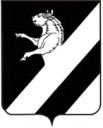 КРАСНОЯРСКИЙ КРАЙ АЧИНСКИЙ РАЙОН ЛАПШИХИНСКИЙ СЕЛЬСКИЙ СОВЕТ ДЕПУТАТОВ ЧЕТВЕРТОГО СОЗЫВАРЕШЕНИЕ 2020                                                                                                                                                                                             № 0-6РО внесении изменений в решение Лапшихинского сельского Совета депутатов от 23.12.2019 №6-44Р «Об утверждении плана работы  Лапшихинского сельского Совета депутатов на 2020 год»Для планомерной и качественной работы  Лапшихинского  сельского Совета депутатов в 2020 году, на основании предложения Ачинской городской прокуратуры, в соответствии со статьями 20, 24 Устава Лапшихинского  сельсовета,  Лапшихинский сельский  Совет депутатов РЕШИЛ:1. Внести изменения в  план работы  Лапшихинского  сельского Совета депутатов на 2020 год1.1. добавить пункт 27 следующего содержания:«27. Принятие Решения Лапшихинского сельского Совета депутатов, регулирующего положения о территориальном общественном самоуправлении в Лапшихинском сельсовете».  2.	Контроль   за   выполнением   плана   работы    Лапшихинского сельского Совета депутатов оставляю за собой.  	3. Решение вступает в силу после официального опубликования  в информационном листе  «Лапшихинский вестник». Председатель     Лапшихинского                       Глава  Лапшихинскогосельского Совета депутатов                               сельсоветА.С. Банный                                                         О.А. ШмырьПРОЕКТКРАСНОЯРСКИЙ КРАЙ АЧИНСКИЙ РАЙОН ЛАПШИХИНСКИЙ СЕЛЬСКИЙ СОВЕТ ДЕПУТАТОВ ЧЕТВЕРТОГО СОЗЫВАРЕШЕНИЕ 2020                                                                                                                                                                                             № 0-6РОб утверждении Положения территориальном общественном самоуправлении в Лапшихинском сельсовете Ачинского района	Руководствуясь статьей 20 Устава Лапшихинского сельсовета Ачинского района Красноярского края, Лапшихинский сельский Совет депутатов РЕШИЛ:	1. Утвердить Положение о территориальном общественном самоуправлении в Лапшихинском сельсовете Ачинского района согласно приложению.	2. Положения пункта 3 и пункта 5 статьи 6 Положения о территориальном общественном самоуправлении в Лапшихинском сельсовете Ачинского района, утвержденного настоящим решением, применяются с 01 января 2021 года.	3. Контроль за исполнением решения возложить на постоянную комиссию по социальной политике, образованию, культуре, здравоохранению, спорту и делам молодежи.	4.  Решение вступает в силу после официального опубликования в информационном листе «Лапшихинский вестник» и подлежит размещению на официальном сайте в сети «Интернет» по адресу: https://lapshiha.ru/.Председатель Лапшихинского                             Глава Лапшихинскогосельского Совета   депутатов		                     сельсовета    А.С. Банный				                     О.А. ШмырьПриложениек решению Лапшихинскогосельского Совета депутатовот 00.00.2020 № 00-00РПОЛОЖЕНИЕо территориальном общественном самоуправлении в Лапшихинском сельсовете Ачинского районаГлава 1. ОБЩИЕ ПОЛОЖЕНИЯСтатья 1. Территориальное общественное самоуправление	1. Территориальное общественное самоуправление является одной изформ непосредственного осуществления населением местного самоуправления и представляет собой самоорганизацию граждан по месту их жительства на части территории Лапшихинского сельсовета для самостоятельного и под свою ответственность осуществления собственных инициатив по вопросам местного значения.	2. Территориальное общественное самоуправление (далее - ТОС)осуществляется непосредственно населением путем проведения собраний (конференций) граждан, а также через органы ТОС.	Статья 2. Правовая основа и основные принципы осуществления ТОС	1. Правовую основу осуществления ТОС в Лапшихинском сельсовете составляют: Конституция Российской Федерации, Федеральный закон «Об общих принципах организации местного самоуправления в Российской Федерации», настоящее Положение, Устав Лапшихинского сельсовета Ачинского района Красноярского края.	2. Основными принципами осуществления ТОС являются: законность,гласность, выборность органа управления ТОС и его подконтрольность, взаимодействие с органами местного самоуправления Лапшихинского сельсовета.		Статья 3. Право граждан на осуществление ТОС	1. Жители Лапшихинского сельсовета при осуществлении ТОС обладают равными правами независимо от пола, расы, национальности, языка, происхождения, имущественного и должностного положения, отношения к религии, убеждений, принадлежности к общественным объединениям.	2. В осуществлении ТОС могут принимать участие граждане Российской Федерации, проживающие на территории ТОС, достигшие шестнадцатилетнего возраста.	3. Любой гражданин, достигший шестнадцатилетнего возраста, имеетправо участвовать в ТОС на той территории, где он проживает, принимать  участие в собраниях (конференциях) граждан, избирать и быть избранным ворганы ТОС.	4. Граждане Российской Федерации, достигшие шестнадцатилетнего возраста, не проживающие на территории ТОС, но имеющие на указанной территории недвижимое имущество, принадлежащее им на праве собственности, также могут участвовать в работе собраний (конференций) граждан с правом совещательного голоса.	5. Иностранные граждане, достигшие шестнадцатилетнего возраста и проживающие на указанной территории, вправе принимать участие в осуществлении ТОС в соответствии с международными договорами Российской Федерации.	Статья 4. Правовой статус и структура ТОС	1. ТОС в соответствии с его Уставом может являться юридическим лицом, и подлежит в этом случае государственной регистрации в организационно-правовой форме некоммерческой организации.	2. ТОС осуществляется непосредственно населением посредством проведения собраний (конференций) граждан, а также посредством созданияорганов ТОС.	3. Органы ТОС избираются на собраниях (конференциях) граждан. Структура и порядок формирования органов ТОС определяется Уставом ТОС.			Статья 5. Территория ТОС	1. ТОС может осуществляться в пределах следующих территорий проживания граждан: многоквартирный жилой дом, группа жилых домов, иные территории проживания граждан.	2.  Обязательные условия организации ТОС:- границы территории ТОС не могут выходить за пределы территории сельсовета;- неразрывность территории, на которой осуществляется ТОС (если в его состав входит более одного жилого дома);- территории, закрепленные в установленном порядке за учреждениями, предприятиями и организациями, не входят в состав территории, на которой осуществляется ТОС.	3. Инициаторы организации ТОС обращаются в Лапшихинский сельский Совет депутатов с предложением об установлении границ ТОС (с приложением решения собрания (конференции) граждан об организации ТОС).Статья 6. Полномочия ТОС	1. Полномочия ТОС определяются:- Уставом ТОС, составленным в соответствии с настоящим Положением и принятым собранием (конференцией) участников ТОС;- договорами между органами местного самоуправления Лапшихинского сельсовета и органом ТОС о передаче территориальному общественному  самоуправлению отдельных полномочий органов местного самоуправления с использованием средств местного бюджета, необходимых для их выполнения.	Порядок составления, заключения, исполнения и контроля исполнениядоговора о передаче органам ТОС отдельных полномочий органов местного самоуправления, порядок выделения и использования средств бюджета Лапшихинского сельсовета для реализации соответствующих договоров определяются решением Лапшихинского сельского Совета депутатов.	2. Для осуществления своих целей и задач ТОС обладает следующимиполномочиями:	1) защита прав и законных интересов жителей;	2) оказание содействия в проведении благотворительных акций органам местного самоуправления Лапшихинского сельсовета, благотворительным фондам, гражданам и их объединениям, участие в распределении гуманитарной и иной помощи;	3) в установленном законом порядке оказание содействия правоохранительным органам в поддержании общественного порядка на территории ТОС;	4) работа с детьми и подростками, в том числе: содействие организацииотдыха детей в каникулярное время; содействие организации детских клубов,кружков, спортивных секций на территории ТОС;	5) внесение предложений в органы местного самоуправления Лапшихинского  сельсовета по вопросам, затрагивающим интересы граждан (в том числе по использованию земельных участков на территории ТОС поддетские и оздоровительные площадки, скверы, площадки для выгула собак, атакже для других общественно-полезных целей);	6) общественный контроль за санитарно-эпидемиологической обстановкой и пожарной безопасностью;	7)  участие в общественных мероприятиях по благоустройству территорий, взаимодействие с организациями и предприятиями жилищно- коммунального хозяйства.	8) информирование населения о решениях органов местного самоуправления Лапшихинского  сельсовета, принятых по предложению илипри участии ТОС;	9) оказание содействия народным дружинам.	3. Органы территориального общественного самоуправления могут выдвигать инициативный проект в качестве инициаторов проекта.	4. ТОС, зарегистрированное в соответствии с Уставом ТОС в качествеюридического лица, также имеет право на:- создание объектов коммунально-бытового назначения на территории ТОС в соответствии с действующим законодательством за счет собственных средств, добровольных взносов, пожертвований юридических и физических лиц;- осуществление функций заказчика по строительным и ремонтным работам, производимым за счет собственных средств на объектах ТОС;- определение в соответствии с Уставом ТОС штата и порядка оплаты труда работников органов ТОС;- осуществление иных полномочий, не противоречащих действующему законодательству и служащих достижению уставных целей.	5. К исключительным полномочиям собрания, конференции граждан,осуществляющих территориальное общественное самоуправление, относится обсуждение инициативного проекта и принятие решения по вопросу  о его одобрении.Глава 2. Создание ТОССтатья 7. Порядок создания ТОС	1. Порядок создания ТОС включает:- создание инициативной группы граждан по организации ТОС;- организация и проведение собрания (конференции) по организации ТОС;- оформление документов, принятых собранием (конференцией) граждан по организации ТОС;- согласование и установление решением Лапшихинского сельского Совета депутатов границ ТОС по предложению населения, проживающего на данной территории;- регистрация Устава ТОС администрацией Лапшихинского сельсовета;- государственная регистрация ТОС (органов ТОС) в качестве юридического лица - по решению собрания (конференции) граждан в соответствии с Уставом ТОС.	2. ТОС считается учрежденным с момента регистрации Устава ТОС администрацией Лапшихинского сельсовета. Регистрация уставов ТОС в администрации Лапшихинского сельсовета носит заявительный характер.	Статья 8. Определение территории для создания ТОС	1. Создание ТОС осуществляется по решению собрания (конференции)граждан, проживающих на соответствующей территории. Инициаторами создания ТОС могут быть: инициативная группа граждан в количестве не менее пяти человек либо Глава Лапшихинского сельсовета.	2. Инициативная группа граждан или Глава Лапшихинского сельсоветаписьменно обращаются в Лапшихинский  сельский Совет депутатов с предложением установить границы территории создаваемого ТОС. К заявлению прилагается описание границ территории создаваемого ТОС.	3. Лапшихинский  сельский Совет депутатов в месячный срок принимает решение об установлении границ территории создаваемого ТОС в соответствии с предложением инициативной группы (Главы Лапшихинского сельсовета), либо в ином обоснованном и согласованном с инициаторами создания ТОС варианте, и доводит в письменном виде принятое решение до инициаторов создания ТОС.	4. После принятия Лапшихинского сельским Советом депутатов решения об установлении границ создаваемого ТОС, инициативная группа граждан (Глава Лапшихинского сельсовета) вправе приступить к организации проведения учредительного собрания (конференции) граждан по созданию ТОС.Статья 9. Порядок организации и проведения собрания (конференции) граждан по организации ТОС	1. Создание ТОС осуществляется на учредительном собрании (конференции) граждан, постоянно или преимущественно проживающих на территории образуемого ТОС.	2. Организацию учредительного собрания (конференции) осуществляетинициативная группа граждан численностью не менее трех человек, постоянно или преимущественно проживающих на соответствующей территории, или администрация Лапшихинского сельсовета.	3. В зависимости от числа граждан, постоянно или преимущественно проживающих на территории образуемого ТОС, проводится собрание или конференция граждан. При численности жителей, проживающих на данной территории менее 300 человек - проводится собрание граждан, при численности жителей более 300 человек – конференция граждан.	4. Организаторы учредительного собрания (конференции):- составляют порядок организации и проведения учредительного собрания (конференции);- не менее чем за две недели до проведения учредительного собрания (конференции) извещают граждан о дате, месте и времени проведения учредительного собрания (конференции);- в случае проведения учредительной конференции устанавливают нормы представительства жителей Лапшихинского  сельсовета делегатами конференции, организуют выдвижение представителей (делегатов) на учредительную конференцию путем проведения собраний или сбора подписей жителей:- организуют приглашение на собрание (конференцию) граждан представителей органов местного самоуправления, других заинтересованныхлиц;- подготавливают проект повестки учредительного собрания (конференции) граждан;- подготавливают проект устава создаваемого ТОС, проекты других документов для принятия на собрании (конференции) граждан;- проводят регистрацию жителей или их представителей, прибывших на собрание (конференцию), и учет мандатов (протоколов собраний жителей или подписных лисов по выборам делегатов конференции);- определяют и уполномочивают своего представителя для открытия и ведения собрания (конференции) до избрания председателя собрания (конференции).	5. Участники собрания (конференции) избирают председателя и секретаря собрания (конференции) и утверждают повестку дня.	Учредительное собрание граждан правомочно, если в нем принимает участие не менее половины граждан создаваемого ТОС, достигших шестнадцатилетнего возраста. Учредительная конференция правомочна, если в ней принимает участие не менее двух третей избранных гражданами делегатов, представляющих не менее половины жителей соответствующей территории, достигших шестнадцатилетнего возраста.	6. Учредительное собрание (конференция) принимает решение о создании и осуществлении на данной территории ТОС, дает наименование созданному ТОС, определяет цели деятельности и вопросы местного значения, в решении которых намерены принимать участие члены создаваемого ТОС, утверждает Устав ТОС и структуру выборных органов ТОС, избирает выборные органы (уполномоченных лиц) создаваемого ТОС.Решения учредительного собрания (конференции) принимаются открытым голосованием простым большинством голосов.	7. Процедура проведения собрания (конференции) граждан отражается в протоколе, который ведется в свободной форме секретарем собрания (конференции), подписывается председателем и секретарем собрания.	8. Органы местного самоуправления вправе направить для участия в учредительном собрании (конференции) граждан по организации ТОС своих представителей, депутатов Лапшихинского сельского Совета депутатов с правом совещательного голоса.Статья 10. Устав ТОС	1. В Уставе ТОС определяются:- территория, на которой осуществляется ТОС;- цели, задачи, формы и основные направления деятельности ТОС;- структура, порядок формирования и прекращения полномочий, срок полномочий, статус, права и обязанности органов ТОС;-  порядок принятия решений органами ТОС;- порядок приобретения имущества и формирования финансовых средств ТОС, а также порядок пользования и распоряжения указанным имуществом ифинансовыми средствами;- порядок прекращения деятельности ТОС.	По решению собрания (конференции) граждан в Уставе ТОС могут предусматриваться и иные положения, относящиеся к деятельности ТОС, в соответствии с действующим законодательством.	2. Устав ТОС подлежит регистрации администрацией Лапшихинского сельсовета в порядке, предусмотренном статьей 11 настоящего Положения.	3. Дополнительные требования к содержанию Устава ТОС, кроме изложенных в настоящем Положении, органами местного самоуправления при регистрации Устава ТОС устанавливаться не могут.	4. Изменения и дополнения в Устав ТОС вносятся решением собрания(конференции) участников ТОС.	Статья 11. Порядок регистрации уставов ТОС администрацией Лапшихинского  сельсовета	1. В месячный срок после вступления в силу настоящего Положения Глава Лапшихинского сельсовета своим распоряжением определяет ответственное лицо по регистрации уставов ТОС, ведению реестра ТОС, создаваемого на территориях, ведению реестра органов и уполномоченных лиц ТОС, функционирующих на территории Лапшихинского сельсовета.	2. Для регистрации Устава ТОС избранный на учредительном собрании(конференции) участников ТОС руководящий орган (уполномоченное лицо) в месячный срок после проведения собрания (конференции) представляет ответственному лицу администрации Лапшихинского сельсовета следующие документы:- заявление о регистрации Устава ТОС на имя Главы Лапшихинского сельсовета, подписанное руководителем избранного на учредительном собрании (конференции) исполнительного органа ТОС (избранным уполномоченным лицом ТОС) либо председателем и секретарем учредительного собрания (конференции) ТОС (в заявлении указываются контактные адреса и телефоны);- копия решения (либо ссылка на решение) Лапшихинского  сельского Совета депутатов об установлении границ ТОС;- протокол учредительного собрания (конференции) участников ТОС, подписанный председателем и секретарем собрания (конференции);- список участников учредительного собрания (делегатов учредительной конференции) ТОС, подписанный председателем и секретарем собрания (конференции);- два экземпляра представляемого на регистрацию Устава ТОС, принятого учредительным собранием (конференцией) участников ТОС;- экземпляры Устава ТОС должны быть прошнурованы, пронумерованы, подписаны председателем и секретарем учредительного собрания (конференции), руководителем избранного органа ТОС (избранным уполномоченным лицом ТОС);- сведения о членах сформированных (избранных) руководящих и контрольных органов ТОС (уполномоченных лиц ТОС): фамилия, имя, отчество, дата рождения, адрес места жительства, отметка о согласии быть избранным в орган ТОС (личная запись «согласен» и подпись). Указанные сведения должны быть заверены председателем и секретарем учредительного собрания (конференции) ТОС. Указанные сведения могут содержаться в протоколе учредительного собрания (конференции) либо оформляются отдельным документом (заверяются председателем и секретарем учредительного собрания (конференции) участников ТОС).	3. Ответственное лицо администрации Лапшихинского сельсовета в пятидневный срок проводит предварительное рассмотрение документов и принимает их к рассмотрению Главой Лапшихинского сельсовета.	4. Решение о регистрации Устава ТОС принимается в месячный срок с момента представления в администрацию (принятия к рассмотрению Главой Лапшихинского сельсовета) указанных документов и оформляется распоряжением Главы Лапшихинского сельсовета; в письменном виде доводится до исполнительно-распорядительного органа (уполномоченного лица) учрежденного ТОС.	5. В случае несоответствия представленных в администрацию документов требованиям настоящего Положения либо несоответствия представленного на регистрацию Устава ТОС действующему федеральному законодательству, законодательству Красноярского края, Уставу Лапшихинского сельсовета Ачинского района, правовым актам органов местного самоуправления, настоящему Положению, соответствующие документы направляются на доработку.	6. В случае повторного представления документов, не соответствующих требованиям пункта 5 настоящей статьи, ответственное лицо отказывает заявителям в регистрации Устава ТОС. Мотивированный отказ в регистрации Устава ТОС оформляется распоряжением Главы Лапшихинского сельсовета и направляется в письменном виде заявителям. Отказ в регистрации Устава ТОС может быть обжалован в судебном порядке.	7. Регистрация изменений в Устав ТОС осуществляется в порядке, установленном настоящей статьей для регистрации Устава ТОС.Глава 3. Организационные основы ТОССтатья 12. Структура органов ТОС	1. Структуру органов ТОС в соответствии с его Уставом составляют:- собрание (конференция) участников ТОС - высший орган ТОС;- исполнительный орган ТОС – Совет ТОС, - избирается собранием (конференцией) участников ТОС;- председатель исполнительного органа ТОС (председатель ТОС) - избирается собранием (конференцией) участников ТОС, либо исполнительным органом ТОС, либо нанимается на конкурсной основе по контракту;- контрольно-ревизионный орган (Контрольно-ревизионная комиссия либо ревизор) ТОС - избирается собранием (конференцией) участников ТОС;- иные органы ТОС.	Статья 13. Собрание (конференция) участников ТОС	1. Высшим органом ТОС является общее собрание (конференция) участников ТОС.	2. Собрание (конференция) может созываться органами местного самоуправления, органами ТОС или инициативными группами участников ТОС. Собрание (конференция) участников ТОС созывается в плановом порядке либо по мере необходимости, но не реже одного раза в год.	3. Порядок назначения и проведения собрания (конференции) граждан, полномочия собрания (конференции) определяется Положением о порядке организации и проведении собраний, конференций граждан в муниципальном образовании Лапшихинский сельсовет, утвержденным Лапшихинским сельским Советом депутатов, настоящим Положением, Уставом ТОС.	4. В случае созыва собрания (конференции) инициативной группой граждан ее численность не может быть меньше 10% участников ТОС. Собрание (конференция) граждан, созванное инициативной группой, проводится не позднее 30 дней после письменного обращения инициативной группы в исполнительный орган ТОС (к уполномоченному лицу ТОС).	5. В работе собрания (конференции) могут принимать участие граждане Лапшихинского сельсовета, достигшие 16-летнего возраста. Граждане Российской Федерации, не проживающие на территории Лапшихинского сельсовета, но имеющие на территории ТОС недвижимое имущество, принадлежащее им на праве собственности, также могут участвовать в работе собраний (конференций) с правом совещательного голоса.	6. Собрание правомочно, если в нем принимает участие не менее половины участников ТОС. Конференция правомочна, если в ней принимает участие не менее 2/3 полномочных представителей (делегатов), избранных участниками ТОС на собраниях либо с помощью подписных листов.	7. За 10 дней до дня проведения собрания (конференции) ее организаторы в обязательном порядке уведомляют: участников ТОС (избранных делегатов), администрацию Лапшихинского сельсовета, других заинтересованных лиц и приглашенных.	8. К компетенции собрания (конференции) граждан-членов ТОС относятся следующие вопросы:- решение об организации или прекращении деятельности ТОС;- принятие Устава ТОС, внесение изменений и дополнений в Устав ТОС;- утверждение структуры, статуса и наименования органов ТОС;- выборы органов ТОС, заслушивание и утверждение отчетов об их деятельности;- внесение изменений в состав органов ТОС;- утверждение планов, программ деятельности и развития ТОС, утверждение отчетов об их исполнении;- утверждение сметы доходов и расходов ТОС и отчета об их исполнении;- принятие решений о создании инициативных групп граждан для внесения проектов правовых актов в органы местного самоуправления в порядке правотворческой инициативы;- досрочное прекращение деятельности ТОС, а также отзыв отдельных членов органов ТОС либо уполномоченных лиц ТОС;- решение других вопросов, затрагивающих интересы участников ТОС и не противоречащих действующему законодательству.	9. При проведении собрания (конференции) избираются председатель исекретарь собрания (конференции). Решения собраний (конференций) принимаются большинством голосов присутствующих граждан-членов ТОС (делегатов конференции), оформляются протоколом; в течение 10 дней доводятся до сведения участников ТОС и органов местного самоуправления.	10. Решения собраний (конференций) участников ТОС для органов местного самоуправления, юридических лиц и граждан, а также решения органов ТОС, затрагивающие имущественные и иные права граждан, объединений собственников жилья и других организаций, носят рекомендательный характер.	11. Решения собраний (конференций) участников ТОС, решения органов ТОС, не соответствующие действующему законодательству, муниципальным правовым актам, могут быть отменены в судебном порядке.Статья 14. Особенности проведения конференции граждан	1. При численности жителей территории ТОС более 300 человек проводится конференция граждан.	2. Конференция граждан правомочна, если в ней принимает участие не менее двух третей избранных на собраниях граждан (либо по опросным листам) делегатов, представляющих не менее половины жителей соответствующей территории, достигших шестнадцатилетнего возраста.Статья 15. Исполнительный орган ТОС, председатель ТОС	1. Для организации и непосредственной реализации функций, предусмотренных Уставом ТОС, собрание (конференция) граждан избирает подотчетные собранию (конференции) органы ТОС – исполнительный орган ТОС (Совет ТОС, Комитет ТОС, иное (далее - орган ТОС)) и контрольно- ревизионную комиссию (ревизора) ТОС (далее - Комиссия ТОС, Комиссия). При числе жителей, проживающих на территории ТОС, менее 300 человек вместо органов ТОС могут быть избраны уполномоченные выборные лица ТОС (далее - уполномоченные ТОС).	2. Избрание состава органов ТОС (уполномоченных ТОС) проводитсяоткрытым голосованием простым большинством голосов от числа граждан, присутствующих на собрании, либо большинством в две трети голосов от числа делегатов, присутствующих на конференции.	3. Формы работы органов ТОС, порядок принятия ими решений устанавливаются территориальным общественным самоуправлением самостоятельно и отражаются в его уставе.	4. Исполнительный орган ТОС является коллегиальным органом, обеспечивающим организационно-распорядительные функции по реализации инициатив участников ТОС, выполнению решений собраний (конференции) участников ТОС, а также участие граждан в решении вопросов местного значения.	5. Исполнительный орган ТОС подотчетен общему собранию (конференции) участников ТОС, формируется и действует в соответствии с Уставом ТОС.	6. Члены исполнительного органа ТОС, уполномоченные ТОС могут принимать участие в деятельности органов местного самоуправления по вопросам, затрагивающим интересы граждан соответствующей территории, с правом совещательного голоса.	7. Исполнительный орган ТОС вправе выступать инициатором создания инициативной группы жителей Лапшихинского сельсовета по внесению проектов муниципальных правовых актов в порядке правотворческой инициативы. Порядок внесения и рассмотрения проектов муниципальных правовых актов, перечень и форма прилагаемых к ним документов устанавливаются Положением о правотворческой инициативе граждан Лапшихинского сельсовета.	8. Руководителем исполнительного органа ТОС является его председатель, избранный непосредственно на собрании (конференции) участников ТОС, либо членами исполнительного органа ТОС из его состава, либо нанятый по контракту, заключаемому по результатам конкурса на замещение указанной должности, со сроком полномочий, определяемым Уставом ТОС. Председатель органа ТОС представляет интересы населения, проживающего на территории ТОС, обеспечивает исполнение решений, принятых на собраниях (конференциях) граждан. Условия контракта для председателя органа ТОС утверждаются решением собрания (конференции) участников ТОС.	9. Во исполнение возложенных Уставом ТОС задач председатель исполнительного органа ТОС:- представляет интересы ТОС в отношениях с органами государственной власти, органами местного самоуправления, предприятиями, учреждениями, организациями, независимо от их форм собственности, гражданами;- организует деятельность исполнительного органа ТОС, ведет его заседания;- организует подготовку и проведение собраний (конференций) участников ТОС;- работает во взаимодействии с органами местного самоуправления, информирует их о деятельности ТОС, о положении дел на территории ТОС;- обеспечивает контроль за соблюдением правил благоустройства и санитарного содержания территории ТОС;- информирует органы санэпидемнадзора о выявленных нарушениях правил благоустройства и санитарного содержания на территории ТОС с целью последующего составления административных протоколов в соответствии с действующим законодательством;- обеспечивает организацию выборов членов исполнительного органа ТОС взамен выбывших;- подписывает решения, протоколы заседаний и другие документы исполнительного органа ТОС;- решает иные вопросы, порученные ему собранием (конференцией) участников ТОС, органами местного самоуправления (по согласованию).	10. Полномочия председателя и членов исполнительного органа ТОС досрочно прекращаются в случае:- подачи личного заявления о досрочном прекращении полномочий;- выбытия на постоянное место жительства за пределы соответствующей территории;- смерти;- решения общего собрания (конференции) граждан;- вступления в силу приговора суда в отношении председателя, члена исполнительного органа ТОС;- по основаниям, предусмотренным законодательством Российской Федерации о труде (если полномочия осуществляются на постоянной контрактной основе). Выборы новых членов, председателя исполнительного органа ТОС производятся не позднее одного месяца со дня прекращения полномочий выбывших лиц.	11. В случае досрочного прекращения полномочий председателя, заместитель председателя или один из членов исполнительного органа ТОС исполняет обязанности председателя до избрания нового председателя исполнительного органа ТОС. На исполняющего обязанности председателя исполнительного органа ТОС распространяются права, обязанности и ответственность председателя исполнительного органа ТОС, определенные Уставом ТОС и настоящим Положением.Статья 16. Контрольно-ревизионный орган ТОС	1. Контрольно-ревизионная комиссия (ревизор) ТОС создается для содействия и контроля финансово-хозяйственной деятельности ТОС. Комиссия подотчетна только собранию (конференции) участников ТОС.	2. Комиссия осуществляет проверку финансово-хозяйственнойдеятельности исполнительного органа ТОС (уполномоченных ТОС) по итогам работы за год (в обязательном порядке), а также в любое время по поручению собрания (конференции) участников ТОС либо по собственной инициативе.	3. Для проверки финансово-хозяйственной деятельности исполнительного органа ТОС комиссией могут привлекаться сторонние эксперты и аудиторские организации.	4. Деятельность комиссии, ее права и обязанности регламентируются Уставом ТОС.	5. Члены комиссии не могут являться членами исполнительного иного выборного органа ТОС, уполномоченными ТОС.	6. Ревизия финансово - хозяйственной деятельности ТОС проводится не реже одного раза в год, результаты проверок и отчетов комиссии доводятся до членов ТОС и утверждаются на общем собрании (конференции) участников ТОС.	Статья 17. Общественные объединения органов ТОС	1. В целях обмена информацией и опытом работы, объединения усилий и проведения согласованной политики по развитию и защите прав ТОС органы ТОС могут создавать общественные объединения ТОС (союзы, ассоциации, иные), действующие на территории Лапшихинского сельсовета, принимать участие в работе сельских, региональных и общероссийских общественных объединений.	2. Решение об участии органов ТОС в создании и работе общественных объединений подлежит рассмотрению и утверждению на собрании (конференции) участников ТОС.	Статья 18. Взаимодействие органов ТОС с органами местного самоуправления	1. Органы ТОС осуществляют свою деятельность во взаимодействии сорганами и должностными лицами местного самоуправления в целях развития ТОС и совместного решения вопросов местного значения на основе принципов социального партнерства.	2. Правовые отношения органов ТОС с органами местного самоуправления строятся на основе заключаемых договоров и соглашений. Договоры заключаются на выполнение части полномочий органов местного самоуправления, передаваемых отдельным органам ТОС, группе органов ТОС или всем органам ТОС на установленный срок или без установления срока, а также на осуществление работ и предоставление услуг. В договоре должны быть указаны объемы и сроки выполнения переданных полномочий, работ и услуг, порядок финансирования, условия выделения имущества, обязательства сторон. Порядок подготовки и заключения договоров и соглашений, выделения и использования необходимых средств из местного бюджета, предусмотренных договорами и соглашениями, контроля за расходованием выделенных средств определяются решением Лапшихинского сельского Совета депутатов.	3. Органы местного самоуправления обеспечивают участие представителей органов ТОС при рассмотрении и принятии решений по вопросам, связанным с развитием территорий, на которых действует ТОС, по вопросам функционирования и развития ТОС, соблюдения прав граждан и органов ТОС.	4. В целях организационного оформления взаимодействия органов местного самоуправления и органов ТОС, проведения согласованной политики развития местного самоуправления и ТОС органы местного самоуправления могут создавать совещательные, консультативные и экспертные формирования (советы, комитеты, рабочие группы и др.) с участием органов ТОС.	5. В целях оказания организационного содействия становлению и развитию ТОС уполномоченные органы местного самоуправления участвуют в учредительных и текущих мероприятиях ТОС, оказывают организационную и методическую помощь органам ТОС, разрабатывают примерные (типовые) проекты учредительных и рабочих документов ТОС (уставы, положения, регламенты, должностные инструкции, протоколы, планы, сметы, договоры и др.), организуют учебу активных участников ТОС, общественные слушания по проблемам функционирования и развития ТОС и т.д.Глава 4. Экономическая основа ТОССтатья 19. Собственность ТОС	1. ТОС вправе иметь в собственности денежные средства и имущество,передаваемое органами местного самоуправления, иными субъектами, а также имущество, создаваемое или приобретаемое за счет собственных средств в соответствии с Уставом ТОС.	2. Источниками формирования имущества ТОС являются:- добровольные взносы и пожертвования;- передача на договорной основе муниципальной собственности;- другие, не запрещенные законом поступления.	3. Порядок отчуждения собственности ТОС, объем и условия осуществления правомочий собственника уполномоченным органом ТОС устанавливаются в соответствии с действующим законодательством, муниципальными правовыми актами, Уставом ТОС.	Статья 20. Финансовые ресурсы ТОС	1. Финансовые ресурсы ТОС состоят из собственных средств, отчислений от добровольных взносов и пожертвований предприятий, учреждений, организаций, граждан, а также из средств местного бюджета, передаваемых органам ТОС для осуществления на договорных условиях части полномочий органов местного самоуправления, из других, не запрещенных законом поступлений.Глава 5. Гарантии и ответственность ТОССтатья 21. Гарантии деятельности ТОС	1. Органы местного самоуправления предоставляют органам ТОС необходимую информацию для создания, функционирования и развития ТОС.	2. Органы местного самоуправления содействуют становлению и развитию ТОС на территории Лапшихинский  сельсовета с использованием организационного потенциала и финансовых возможностей местного самоуправления.Статья 22. Ответственность ТОС и его органов перед государством и перед органами местного самоуправления	1. Органы и выборные лица ТОС несут ответственность за соблюдение действующего законодательства, Устава Лапшихинского сельсовета Ачинского района, настоящего Положения, иных правовых актов органов местного самоуправления, Устава ТОС, за неисполнение или ненадлежащее исполнение заключенных договоров и соглашений.	Статья 23. Ответственность органов ТОС перед гражданами	1. Ответственность органов и выборных лиц ТОС перед гражданами наступает в случае нарушения ими действующего законодательства, настоящего Положения, Устава ТОС, либо утраты этими органами, выборными лицами доверия со стороны граждан.	2. Основания и виды ответственности органов и уполномоченных ТОС определяются Уставом ТОС.	3. Органы ТОС отчитываются о своей деятельности не реже одного раза в год на собраниях (конференциях) участников ТОС.	Статья 24. Контроль за деятельностью ТОС	1. Участники ТОС вправе получать в полном объеме информацию о деятельности органов и уполномоченных лиц ТОС, участвовать в принятии решений по результатам отчетов органов и уполномоченных лиц ТОС о своей деятельности.	2. Органы местного самоуправления вправе устанавливать условия и порядок осуществления контроля за реализацией органами ТОС переданных им полномочий и расходованием финансовых средств, переданных органам ТОС для исполнения указанных полномочий.	3. Органы местного самоуправления вправе анализировать организационную и финансово-хозяйственную деятельность органов ТОС, публично обсуждать результаты такого анализа.	Глава 6. Заключительные положения	Статья 25. Прекращение деятельности ТОС	1. Деятельность ТОС прекращается в соответствии с действующим законодательством:- на основании решения общего собрания (конференции) участников ТОС;- на основании решения суда, в случае нарушения требований действующего законодательства.	2. При ликвидации ТОС бюджетные средства и имущество, находящееся на балансе ТОС, приобретенное за счет бюджетных средств или переданное органами местного самоуправления, переходят в состав муниципальной собственности.	3. Иные финансовые средства и имущество, оставшиеся после удовлетворения требований кредиторов, направляются на цели, предусмотренные Уставом ТОС, либо на цели, определяемые решением собрания (конференции) граждан о ликвидации ТОС, а в спорных случаях – в порядке, определенном решением суда. Решения об использовании оставшихся финансовых средств и имущества ликвидированного ТОС обнародуются.ПРОЕКТКРАСНОЯРСКИЙ КРАЙ АЧИНСКИЙ РАЙОН ЛАПШИХИНСКИЙ СЕЛЬСКИЙ СОВЕТ ДЕПУТАТОВ ЧЕТВЕРТОГО СОЗЫВАРЕШЕНИЕ 2020                                                                                                                                                                                             № 0-6РО внесении изменений и дополнений в Устав Лапшихинского сельсовета Ачинского района Красноярского края	В целях приведения Устава Лапшихинского сельсовета Ачинского района Красноярского края в соответствие с требованиями Федерального закона от 06.10.2003 №131-ФЗ «Об общих принципах организации местного самоуправления в Российской Федерации», Закона Красноярского края от 09.07.2020 № 9-4046 «О внесении изменений в ст. 2 Закона края «О гарантиях осуществления полномочий депутата, члена выборного органа местного самоуправления, выборного должностного лица местного самоуправления в Красноярском крае», руководствуясь статьями 20, 24 Устава Лапшихинского сельсовета Ачинского района Красноярского края, Лапшихинский сельский Совет депутатов РЕШИЛ:	1. Внести в Устав Лапшихинского сельсовета Ачинского района Красноярского края следующие изменения и дополнения: 	1.1. пункт 7 статьи 4 изложить в следующей редакции: «7. Нормативные правовые акты органов и должностных лиц местного самоуправления, затрагивающие права, свободы и обязанности человека и гражданина, проект устава сельсовета, проект муниципального правового акта о внесении изменений и дополнений в устав муниципального образования не позднее,  чем за 30 дней до дня рассмотрения вопроса о принятии устава сельсовета, внесении изменений и дополнений в устав сельсовета подлежат официальному опубликованию (обнародованию в местах общего пользования к числу которых относятся: ФАПы, библиотека, дом культуры, сельский клуб, магазины, школа, доски объявлений и другое) с одновременным опубликованием (обнародованием) установленного представительным органом сельсовета порядка учета предложений по проекту указанного устава, проекту указанного муниципального правового акта, а также порядка участия граждан в его обсуждении. Вступают в силу после их официального опубликования (обнародования) в информационном листе «Лапшихинский вестник», если иное не предусмотрено самим актом, настоящим Уставом или действующим законодательством, и подлежат размещению на официальном сайте администрации Лапшихинского сельсовета и сельского Совета депутатов Ачинского района Красноярского края в течение 10 дней после  подписания.»;	1.2. Пункт 5  статьи 41.1  дополнить подпунктом следующего содержания:«6) вправе выступить с инициативой о внесении инициативного проекта по вопросам, имеющим приоритетное значение для жителей сельского населенного пункта»;	1.3.  Пункт 2 статьи 44  дополнить подпунктом следующего содержания:« -  обсуждение инициативного проекта и принятие решения по вопросу о его одобрении»;1.4.  Пункт 2 Статьи 45   дополнить пунктом следующего содержания:« - могут выдвигать инициативный проект в качестве инициаторов проекта»;	1.5. статью 39 дополнить пунктом 4.1 следующего содержания:	«В опросе граждан по вопросу выявления мнения граждан о поддержке инициативного проекта вправе участвовать жители муниципального образования или его части, в которых предлагается реализовать инициативный проект, достигшие шестнадцатилетнего возраста.»;	1.6.   пункт 2 статьи 39 дополнить подпунктом следующего содержания:«- жителей муниципального образования или его части, в которых предлагается реализовать инициативный проект, достигших шестнадцатилетнего возраста, - для выявления мнения граждан о поддержке данного инициативного проекта.»;	1.7.  статью 39 дополнить пунктом 6.1 следующего содержания:«Для проведения опроса граждан может использоваться официальный сайт Лапшихинского сельсовета в информационно-телекоммуникационной сети "Интернет"»;	1.8.  пункт 3 статьи 39 дополнить пунктом  следующего содержания:«-порядок идентификации участников опроса в случае проведения опроса граждан с использованием официального сайта муниципального образования в информационно-телекоммуникационной сети "Интернет";	1.9. абзац 1 пункта 7 статьи 39 изложить в следующей редакции:«1) за счет средств местного бюджета - при проведении опроса по инициативе органов местного самоуправления или жителей Лапшихинского сельсовета». 	2. Контроль за исполнением настоящего Решения возложить на Главу Лапшихинского сельсовета Ачинского района.	3. Поручить Главе Лапшихинского сельсовета направить настоящее Решение на государственную регистрацию в течение 15 дней со дня его принятия,    опубликовать  зарегистрированное  Решение в течение 7 дней со дня его поступления из Управления Министерства юстиции Российской Федерации по Красноярскому краю.	      4.  Настоящее Решение вступает в силу после государственной регистрации в установленном законом порядке и его официального опубликования в информационном листе «Лапшихинский вестник».   Подлежит размещению на официальном сайте в сети «Интернет» по адресу: https://lapshiha.ru/. Пункты 1.2 – 1.9 настоящего Решения вступает в силу после государственной регистрации в установленном законом порядке и его официального опубликования, но не ранее 1 января 2021 года.Председатель Лапшихинского                                    Глава Лапшихинского  сельского Совета депутатов                                        сельсовета                                    А.С. Банный                                                                  О.А. Шмырь                                                     ПРОЕКТКРАСНОЯРСКИЙ КРАЙ АЧИНСКИЙ РАЙОН ЛАПШИХИНСКИЙ СЕЛЬСКИЙ СОВЕТ ДЕПУТАТОВ ЧЕТВЕРТОГО СОЗЫВАРЕШЕНИЕ 2020                                                                                                                                                                                             № 0-6РО бюджете Лапшихинского сельсовета на 2021 год и плановый период 2022-2023 годов	1.Утвердить основные характеристики бюджета Лапшихинского сельсовета на 2021 год:	1) прогнозируемый общий объем доходов  бюджета сельсовета    всумме  12 297 527,00 рублей;  	2) общий объем расходов бюджета сельсовета в сумме 12 303 527,00 рублей;  	3) дефицит бюджета сельсовета в сумме 6 000,00 рублей;	4) источники внутреннего финансирования дефицита бюджета сельсовета в сумме  6 000,00 рублей согласно приложению 1 к настоящему Решению.  	2.Утвердить основные характеристики бюджета Лапшихинского сельсовета на 2022 год  и на 2023 год:	1) прогнозируемый общий объем доходов  бюджета сельсовета на 2022 год  в сумме  9 431 867,00 рублей  и на 2023 год в сумме 9 356 947,00 рублей;	2) общий объем расходов бюджета сельсовета на 2022 год в сумме 9 431 867,00 рублей, в том числе условно утвержденные расходы  в сумме 219 330,00 рублей и на 2023 год в сумме 9 356 947,00 рублей, в том числе условно утвержденные расходы в сумме 434 913,00 рублей;  	3) дефицит бюджета сельсовета на 2022 год «0,00» рублей и на 2023 год  «0,00» рублей;	4) источники внутреннего финансирования дефицита бюджета сельсовета на 2022 год «0,00»  рублей и на 2023 год «0,00» рублей согласно приложению 1 к настоящему Решению. 	1.Утвердить перечень главных администраторов доходов  бюджета сельсовета и закрепленные за ними доходные источники согласно приложению 2 к настоящему Решению. 	2.Утвердить перечень главных администраторов источников внутреннего финансирования дефицита  бюджета сельсовета  и закрепленные  за ними источники внутреннего финансирования дефицита  бюджета сельсовета согласно приложению 3 к настоящему Решению.	Утвердить доходы   бюджета сельсовета  на 2021 год и плановый период 2022 -2023 годов  согласно приложению 4 к настоящему Решению.	1.Утвердить в пределах общего объема расходов бюджета сельсовета, установленного статьей 1 настоящего Решения:         1) распределение бюджетных ассигнований по разделам и подразделам бюджетной классификации расходов бюджетов Российской Федерации на 2021 год и плановый период 2022-2023 годов согласно приложению 5 к настоящему Решению;	2) ведомственную структуру расходов бюджета сельсовета на 2021 год и плановый период 2022-2023 годов согласно приложению 6  к настоящему Решению;         3) распределение бюджетных ассигнований по  целевым статьям (муниципальным программам Лапшихинского сельсовета и непрограммным направлениям деятельности), группам и подгруппам видов расходов, разделам, подразделам   классификации расходов сельского бюджета на  2021 год и плановый период 2022-2023 годов  согласно приложению 7 к настоящему Решению.Утвердить общий объем средств  бюджета сельсовета на исполнение публичных нормативных обязательств Лапшихинского сельсовета на 2021 год  в сумме 239 424,00 рублей,  на 2022 год в сумме 0,00 рублей и на 2023 год в сумме 0,00 рублей.	Установить, что администрация Лапшихинского сельсовета вправе в ходе исполнения настоящего Решения вносить изменения в сводную бюджетную роспись бюджета сельсовета на 2021 год и плановый период 2022-2023 годов без внесения изменений в настоящее Решение:	1) на сумму доходов, дополнительно полученных от безвозмездных поступлений от физических и юридических лиц, в том числе добровольных пожертвований, и от иной приносящей доход деятельности, осуществляемой муниципальными казенными учреждениями, сверх утвержденного настоящим Решением и (или) бюджетной сметой бюджетных ассигнований на обеспечение деятельности муниципальных казенных учреждений и направленных на финансирование расходов данных учреждений в соответствии с бюджетной сметой;	2)  в случаях образования, переименования, реорганизации, ликвидации органов местного самоуправления и иных муниципальных органов Лапшихинского сельсовета, перераспределения их полномочий 
и численности в пределах общего объема средств, предусмотренных настоящим Решением на обеспечение их деятельности;	3) на сумму средств межбюджетных трансфертов, передаваемых из краевого и районного бюджета на осуществление отдельных целевых расходов основании федеральных и краевых законов и (или) нормативных правовых актов Президента Российской Федерации, Правительства Российской Федерации, Губернатора Красноярского края и Правительства Красноярского края, Администрации Ачинского района, а также соглашений, заключенных с главными распорядителями средств краевого и районного бюджетов и уведомлений главных распорядителей средств краевого и районного бюджетов;4) в случае уменьшения суммы средств межбюджетных трансфертов из краевого и районного бюджетов;5) в пределах общего объема средств межбюджетных трансфертов, предусмотренных бюджету муниципального района на выполнение переданных полномочий поселениям настоящим Решением, в случае перераспределения сумм указанных межбюджетных трансфертов на основании отчетов органов местного самоуправления муниципального района;6) в пределах общего объема средств, предусмотренных настоящим Решением для финансирования мероприятий в рамках одной муниципальной программы Лапшихинского сельсовета, после внесения изменений в указанную программу в установленном порядке.Размеры денежного вознаграждения лиц, замещающих муниципальные должности сельсовета, размеры должностных окладов по должностям муниципальной службы администрации Лапшихинского сельсовета увеличиваются (индексируются) в 2021 году и плановом периоде 2022–2023 годов на коэффициент, равный 1.Общая предельная штатная численность муниципальных служащих   Лапшихинского сельсовета, принятая к финансовому обеспечению в 2021 году и плановом периоде 2022-2023 годов, составляет 4 штатных единицы, в том числе предельная штатная численность муниципальных служащих исполнительно-распорядительных органов местного самоуправления администрации Лапшихинского сельсовета    - 4 штатных единицы.Заработная плата работников сельских муниципальных учреждений Лапшихинского сельсовета в  2021 году и плановом периоде 2022–2023 годов на коэффициент, равный 1.1. Установить, что не использованные по состоянию на 1 января 2021 года остатки межбюджетных трансфертов, предоставленных сельскому бюджету  за счет средств краевого и районного бюджетов в форме межбюджетных трансфертов, имеющих целевое назначение, подлежат возврату в районный бюджет  в течение первых 15 рабочих дней 2021 года. 	2. Остатки средств сельского бюджета на 1 января 2021 года в полном объеме, за исключением неиспользованных остатков межбюджетных трансфертов, полученных из краевого и районного бюджетов в форме межбюджетных трансфертов, имеющих целевое назначение, могут направляться на покрытие временных кассовых разрывов, возникающих в ходе исполнения бюджета  сельсовета в 2021 году.	3. Установить, что погашение кредиторской задолженности, сложившейся по принятым в предыдущие годы, фактически произведенным, но не оплаченным по состоянию на 1 января 2021 года обязательствам, производится главными распорядителями средств бюджета сельсовета, за счет утвержденных им бюджетных ассигнований на 2021 год.1. Утвердить распределение:  1) субсидий, субвенций и иных межбюджетных трансфертов, выделенных бюджету Лапшихинского сельсовета, на реализацию федеральных и краевых законов на 2021 год и плановый  период 2022-2023 годов согласно приложению 8 к настоящему Решению;2) иных межбюджетных трансфертов из сельского бюджета на уровень района на обеспечение выполнения полномочий переданных на 2021 год  и плановый период 2022-2023 годов согласно приложению 9 к настоящему Решению.          2. Утвердить на 2021 год и плановый период 2022-2023 годов Методики распределения иных межбюджетных трансфертов из бюджета Лапшихинского сельсовета и Порядок использования Ачинским районом иных межбюджетных трансфертов, представленных поселением на осуществление части полномочий, согласно приложению 10 к настоящему Решению.Утвердить объем бюджетных ассигнований дорожного фонда администрации Лапшихинского сельсовета на 2021 год в сумме 1 392 370,00 рублей, на 2022 года в сумме 1 402 410,00 рублей, на 2023 года в сумме 1 413 390,00 рублей. 	 Установить, что в расходной части бюджета сельсовета  предусматривается резервный фонд администрации Лапшихинского сельсовета на 2021 год и плановый период 2022-2023 годов в сумме 5 400,00 рублей ежегодно. Программа муниципальных внутренних заимствований Лапшихинского сельсовета  на  2021 год  и плановый период 2022-2023 годов отсутствует.	1. Установить предельный объем расходов на обслуживание муниципального долга Лапшихинского в 2021 году в сумме «0,00» рублей, в 2022 году в сумме «0,00» рублей, в 2023 году в сумме «0,00» рублей.2.Установить верхний предел муниципального внутреннего долга Лапшихинского сельсовета по долговым обязательствам: -на 01 января 2022 года в сумме «0,00» рублей, в том числе по муниципальным гарантиям Лапшихинского сельсовета «0,00» рублей; -на 01 января 2023 года  в сумме «0,00» рублей, в том числе по муниципальным гарантиям Лапшихинского сельсовета «0,00» рублей; -на 01 января 2024 года  в сумме «0,00» рублей, в том числе по муниципальным гарантиям Лапшихинского сельсовета «0,00» рублей.3.Установить объем муниципального долга Лапшихинского сельсовета в сумме:  228 700,00 рублей на 2021 год; 232 600,00 рублей на 2022 год;236 950,00 рублей на 2023 год.	4.Муниципальные гарантии в 2021 году  и плановом периоде 2022-2023 годов не представляются.Настоящее решение вступает в силу с 1 января 2021 года, но не ранее дня, следующего за днём его официального опубликования в газете «Уголок России», в информационном листе «Лапшихинский вестник» и размещению на официальном сайте в сети «Интернет» по адресу: https://lapshiha.ru/.	проектПроект Приложение 3                                                                                                                                                                         к решению Лапшихинского сельского Совета депутатов от 00.00..2020 № 0-6Р                                                                                                                                               Проект Приложение 4                                                                                                                                                                         к решению Лапшихинского                                                                                                                               сельского Совета депутатов от 00.00..2020 № 0-6РПроект Приложение 5                                                                                                                                                                         к решению Лапшихинского сельского Совета депутатов от 00.00..2020 № 0-6Р     Проект Приложение 6                                                                                                                                                                         к решению Лапшихинского                                                                                                                                сельского Совета депутатов от 00.00..2020 № 0-6Р   Проект Приложение 7                                                                                                                                                                         к решению Лапшихинского                                                                                                                                сельского Совета депутатов от 00.00..2020 № 0-6РПроект Приложение 8                                                                                                                                                                         к решению Лапшихинского                                                                                                                                сельского Совета депутатов от 00.00..2020 № 0-6РПроект Приложение 9                                                                                                                                                                         к решению Лапшихинского                                                                                                                                сельского Совета депутатов от 00.00..2020 № 0-6РПроект Приложение 10                                                                                                                                                                         к решению Лапшихинского                                                                                                                                сельского Совета депутатов от 00.00..2020 № 0-6РМЕТОДИКА РАСПРЕДЕЛЕНИЯ ИНЫХ МЕЖБЮДЖЕТНЫХ ТРАНСФЕРТОВ,ИЗ БЮДЖЕТА ЛАПШИХИНСКОГО СЕЛЬСОВЕТАПРЕДСТАВЛЕННЫХ ПОСЕЛЕНИЕМ НА ОСУЩЕСТВЛЕНИЕ ЧАСТИ ПОЛНОМОЧИЙ Потребность Ачинского района в иных межбюджетных трансфертах на осуществление части полномочий по решению вопросов местного назначения (далее – иные межбюджетные трансферты), рассчитываются по формуле:С¹= Y / Ч * Ч¹, где С¹ - объем иных межбюджетных трансфертов, предоставленных Ачинскому району поселением на осуществление части полномочий по решению вопросов местного назначения;Y – объем иных межбюджетных трансфертов предоставленных Ачинскому району на осуществление части полномочий на планируемый финансовый год (доводится финансовым  управлением);Ч – численность населения Ачинского района на отчетную дату при формировании бюджета на планируемый финансовый год и среднесрочный период (данные статистической отчетности);Ч¹ - численность поселения на отчетную дату при формировании бюджета на планируемый финансовый год и среднесрочный период (данные статистической отчетности).Расходы на очередной финансовый год рассчитывается с учетом коэффициента, учитывающий рост заработной платы в бюджетной сфере, прогнозируемый на планируемый год, по отношению к текущему финансовому году.ПОРЯДОК ИСПОЛЬЗОВАНИЯ АЧИНСКИМ РАЙОНОМ ИНЫХ МЕЖБЮДЖЕТНЫХ ТРАНСФЕРТОВ, ПРЕДОСТАВЛЕННЫХ ПОСЕЛЕНИЕМ НА ОСУЩЕСТВЛЕНИЕ ЧАСТИ ПОЛНОМОЧИЙ1.Настоящим порядком определяется целевое использование иных межбюджетных трансфертов, предоставленных поселением на осуществление части полномочий по решению вопросов местного значения (далее – иные межбюджетные трансферты на решение вопросов местного значения).2. Иные межбюджетные трансферты на решение вопросов местного значения перечисляются в установленном порядке в доходы Ачинского района в необходимом объеме согласно приложению 1 к настоящему Порядку.3.Распорядителем средств бюджета поселения на предоставление иных межбюджетных трансфертов на решение вопросов местного значения является администрация  сельсовета.4.Получателем иных межбюджетных трансфертов на решение вопросов местного значения является Ачинский район.5. Иные межбюджетные трансферты на решение вопросов местного значения используются на выплату заработной платы муниципальных служащих, обеспечивающих деятельность по финансовому контролю, по решению вопросов в области строительства и благоустройства территорий, в области ЖКХ и транспорта, организации мероприятий по мобилизационной подготовке.6.Получатель бюджетных средств, представляет распорядителю бюджетных средств, отчетность о полученных и использованных иных межбюджетных трансфертов на решение вопросов местного значения не реже одного раза в квартал согласно приложению 2 к настоящему Порядку.7.За нарушение настоящего порядка использования иных межбюджетных трансфертов получатель несет ответственность в соответствии с бюджетным законодательством.ПОРЯДОКИСПОЛЬЗОВАНИЯ АЧИНСКИМ РАЙОНОМ  ИНЫХ МЕЖБЮДЖЕТНЫХ ТРАНСФЕРТОВ, ПРЕДОСТАВЛЕННЫХ ПОСЕЛЕНИЕМ НА  ОСУЩЕСТВЛЕНИЕ ЧАСТИ  ПОЛНОМОЧИЙ  ПО ОРГАНИЗАЦИИ В ГРАНИЦАХ ПОСЕЛЕНИЯ ЭЛЕКТРО-, ТЕПЛО-, ВОДОСНАБЖЕНИЯ НАСЕЛЕНИЯ И ВОДООТВЕДЕНИЯ, ВХОДЯЩЕГО В СОСТАВ   АЧИНСКОГО    РАЙОНА  	1. Настоящим порядком определяется целевое использование иных межбюджетных трансфертов по организации в границах поселения электро-, тепло-, водоснабжения населения и водоотведения (далее  -  иные межбюджетные трансферты).	2. Объем иных межбюджетных трансфертов определяется в соответствии с утвержденным постановлением администрации Ачинского района перечнем мероприятий по подготовке объектов ЖКХ района к работе в зимних условиях. 	3. Иные межбюджетные трансферты  перечисляются в установленном порядке  в доходы Ачинского района.	4. Распорядителем средств бюджета Лапшихинского сельсовета на предоставление иных межбюджетных трансфертов  является администрация сельсовета.	5. Получателем иных межбюджетных трансфертов  является Ачинский район.	6. Иные межбюджетные трансферты  расходуются на оплату договорных обязательств за выполненные объемы работ.	7. Получатель бюджетных средств,  представляет распорядителю бюджетных средств, отчетность о полученных и использованных  иных межбюджетных трансфертов не реже одного раза в квартал согласно приложению  к настоящему Порядку.	8. За нарушение настоящего Порядка использования иных межбюджетных трансфертов   получатель несет ответственность в соответствии с бюджетным законодательством.ОТЧЕТОБ ИСПОЛЬЗОВАНИИ АЧИНСКИМ РАЙОНОМ ИНЫХ МЕЖБЮДЖЕТНЫХ ТРАНСФЕРТОВ, ПРЕДОСТАВЛЕННЫХ ПОСЕЛЕНИЕМ НА ОСУЩЕСТВЛЕНИЕ ЧАСТИ ПОЛНОМОЧИЙпо состоянию на__________ года                                                                                                                                                                                                           РублейРуководитель                                 ________________________                                     ___________________________                                                                подпись                                                                           расшифровка подписиГл.  бухгалтер                                 ________________________                                     ___________________________                                                                подпись                                                                           расшифровка подписиОТЧЕТОБ ИСПОЛЬЗОВАНИИ АЧИНСКИМ РАЙОНОМ ИНЫХ МЕЖБЮДЖЕТНЫХ ТРАНСФЕРТОВ, ПРЕДОСТАВЛЕННЫХ ПОСЕЛЕНИЕМ НА ОСУЩЕСТВЛЕНИЕ ЧАСТИ ПОЛНОМОЧИЙ ПО ОРГАНИЗАЦИИВ ГРАНИЦАХ ПОСЕЛЕНИЯ ЭЛЕКТРО -, ТЕПЛО -, ВОДОСНАБЖЕНИЯ НАСЕЛЕНИЯ И ВОДООТВЕДЕНИЯ ВХОДЯЩЕГО В СОСТАВ   АЧИНСКОГО    РАЙОНА  по состоянию на  ______________ годаРублейРуководитель                                 ________________________                                      ___________________________                                                                подпись                                                                           расшифровка подписиГл.  бухгалтер                                 ________________________                                     ___________________________                                                                подпись                                                                           расшифровка подписиСтатья 1. Основные характеристики бюджета сельсовета на 2021 год и плановый период 2022-2023 годов Статья 2. Главные администраторы доходов сельского бюджета и главные администраторы источников внутреннего финансирования дефицита сельского бюджетаСтатья 3. Доходы  бюджета сельсовета  на 2021 год иплановый период 2022 -2023 годовСтатья 4. Распределение на 2021 год и плановый период2022-2023 годов расходов бюджета сельсовета по бюджетной классификации Российской Федерации Статья 5. Публичные нормативные обязательстваЛапшихинского сельсоветаСтатья 6. Изменение показателей сводной бюджетнойросписи бюджета сельсовета в 2021 годуСтатья 7. Индексация размеров денежноговознаграждения лиц,  замещающих муниципальные должности сельсовета, и должностных окладов по должностям муниципальной службы администрации Лапшихинского сельсовета Статья 8. Общая предельная штатная численностьмуниципальных служащих сельсоветаСтатья 9. Индексация  заработной платы работников сельских муниципальных учрежденийСтатья 10. Особенности исполнения сельского бюджета в 2021 годуСтатья 11. Средства, образованные в составе расходов сельского бюджета  для регулирования межбюджетных отношенийСтатья 12. Дорожный фонд  администрацииЛапшихинского сельсоветаСтатья 13. Резервный фонд  администрацииЛапшихинского сельсовета  Статья 14. Муниципальные внутренние заимствования Лапшихинского сельсовета  Статья 15. Муниципальный внутренний долгЛапшихинского сельсовета  Статья 16. Вступление в силу настоящего решения, заключенные и переходные положенияПредседатель Лапшихинскогосельского Совета депутатов А.С. Банный                                                                                             Глава Лапшихинского сельсовета  О.А. Шмырь                                                                                                                                                                                                   Приложение 1                                                                                                                                                                         к решению Лапшихинского сельского Совета депутатов от 00.00.2020 № 0-6Р                                                                                                                                               Проект Приложение 2                                                                                                                                                                         к решению Лапшихинского сельского Совета депутатов от 00.00..2020 № 0-6Р                                                                                                                                               Главные администраторы источников внутреннего финансирования дефицита бюджета  Главные администраторы источников внутреннего финансирования дефицита бюджета  Главные администраторы источников внутреннего финансирования дефицита бюджета  Главные администраторы источников внутреннего финансирования дефицита бюджета  Лапшихинского сельсовета на 2021 год и плановый период 2022-2023 годовЛапшихинского сельсовета на 2021 год и плановый период 2022-2023 годовЛапшихинского сельсовета на 2021 год и плановый период 2022-2023 годовЛапшихинского сельсовета на 2021 год и плановый период 2022-2023 годов№ строкиКод главного администратораКод классификации источников финансирования дефицита сельского бюджета Наименование кода группы, подгруппы, статьи, вида источника финансирования дефицита бюджета, кода классификации операций сектора государственного управления, относящихся к источникам финансирования дефицитов бюджетов Российской Федерации 1231813Администрация Лапшихинского сельсовета Ачинского района Красноярского краяАдминистрация Лапшихинского сельсовета Ачинского района Красноярского края28130 10 50201 10 0000 510Увеличение прочих остатков денежных средств сельского бюджета38130 10 50201 10 0000 610Уменьшение прочих остатков денежных средств сельского бюджетаДоходы Лапшихинского сельсовета на 2021 год и плановый период 2022-2023 годовДоходы Лапшихинского сельсовета на 2021 год и плановый период 2022-2023 годовДоходы Лапшихинского сельсовета на 2021 год и плановый период 2022-2023 годовДоходы Лапшихинского сельсовета на 2021 год и плановый период 2022-2023 годовДоходы Лапшихинского сельсовета на 2021 год и плановый период 2022-2023 годовДоходы Лапшихинского сельсовета на 2021 год и плановый период 2022-2023 годовДоходы Лапшихинского сельсовета на 2021 год и плановый период 2022-2023 годовДоходы Лапшихинского сельсовета на 2021 год и плановый период 2022-2023 годовДоходы Лапшихинского сельсовета на 2021 год и плановый период 2022-2023 годовДоходы Лапшихинского сельсовета на 2021 год и плановый период 2022-2023 годовДоходы Лапшихинского сельсовета на 2021 год и плановый период 2022-2023 годовДоходы Лапшихинского сельсовета на 2021 год и плановый период 2022-2023 годов(рублей)(рублей)(рублей)(рублей)№ строкиКод классификации доходов бюджетаКод классификации доходов бюджетаКод классификации доходов бюджетаКод классификации доходов бюджетаКод классификации доходов бюджетаКод классификации доходов бюджетаКод классификации доходов бюджетаКод классификации доходов бюджетаНаименование кода классификации доходов бюджетаДоходы сельского бюджета          2021 годаДоходы сельского бюджета          2021 годаДоходы сельского  бюджета              2022 годаДоходы сельского  бюджета              2022 годаДоходы сельского  бюджета            2023 годаДоходы сельского  бюджета            2023 года№ строкиКод классификации доходов бюджетаКод классификации доходов бюджетаКод классификации доходов бюджетаКод классификации доходов бюджетаКод классификации доходов бюджетаКод классификации доходов бюджетаКод классификации доходов бюджетаКод классификации доходов бюджетаНаименование кода классификации доходов бюджетаДоходы сельского бюджета          2021 годаДоходы сельского бюджета          2021 годаДоходы сельского  бюджета              2022 годаДоходы сельского  бюджета              2022 годаДоходы сельского  бюджета            2023 годаДоходы сельского  бюджета            2023 года№ строкиКод классификации доходов бюджетаКод классификации доходов бюджетаКод классификации доходов бюджетаКод классификации доходов бюджетаКод классификации доходов бюджетаКод классификации доходов бюджетаКод классификации доходов бюджетаКод классификации доходов бюджетаНаименование кода классификации доходов бюджетаДоходы сельского бюджета          2021 годаДоходы сельского бюджета          2021 годаДоходы сельского  бюджета              2022 годаДоходы сельского  бюджета              2022 годаДоходы сельского  бюджета            2023 годаДоходы сельского  бюджета            2023 года№ строкиКод главного администратораКод группыКод подгруппыКод статьиКод подстатьиКод элементаКод группы подвидаКод аналитической группы подвидаНаименование кода классификации доходов бюджетаДоходы сельского бюджета          2021 годаДоходы сельского бюджета          2021 годаДоходы сельского  бюджета              2022 годаДоходы сельского  бюджета              2022 годаДоходы сельского  бюджета            2023 годаДоходы сельского  бюджета            2023 года№ строкиКод главного администратораКод группыКод подгруппыКод статьиКод подстатьиКод элементаКод группы подвидаКод аналитической группы подвидаНаименование кода классификации доходов бюджетаДоходы сельского бюджета          2021 годаДоходы сельского бюджета          2021 годаДоходы сельского  бюджета              2022 годаДоходы сельского  бюджета              2022 годаДоходы сельского  бюджета            2023 годаДоходы сельского  бюджета            2023 года123456789101011111212100010000000000000000НАЛОГОВЫЕ И НЕНАЛОГОВЫЕ ДОХОДЫ457 400,00457 400,00465 200,00465 200,00473 900,00473 900,00218210100000000000110НАЛОГИ НА ПРИБЫЛЬ, ДОХОДЫ100 800,00100 800,00104 800,00104 800,00109 000,00109 000,00318210102000010000110Налог на доходы физических лиц100 800,00100 800,00104 800,00104 800,00109 000,00109 000,00418210102010010000110Налог на доходы физический лиц с доходов, источником которых является налоговый агент,  за исключением доходов, в отношении которых исчисление и уплата налога осуществляется в соответствии со статьями 227, 2271 и 228 НК РФ100 800,00100 800,00104 800,00104 800,00109 000,00109 000,00500010300000000000000НАЛОГИ НА ТОВАРЫ (РАБОТЫ, УСЛУГИ), РЕАЛИЗУЕМЫЕ НА ТЕРРИТОРИИ РОССИЙСКОЙ ФЕДЕРАЦИИ112 100,00112 100,00115 900,00115 900,00120 400,00120 400,00610010302000010000110Акцизы по подакцизным товарам (продукции), производимым на территории Российской Федерации112 100,00112 100,00115 900,00115 900,00120 400,00120 400,00710010302230010000110Доходы от уплаты акцизов на дизельное топливо, подлежащие распределению между бюджетами субъектов Российской Федерации и местными бюджетами с учетом установленных дифференцированных нормативов отчислений в местные бюджеты51 500,0051 500,0053 300,0053 300,0055 800,0055 800,00810010302240010000110Доходы от уплаты акцизов на моторные масла для дизельных и (или) карбюраторных (инжекторных двигателей, подлежащие распределению между бюджетами субъектов Российской Федерации и местными бюджетами с учетом установленных дифференцированных нормативов отчислений в местные бюджеты300,00300,00300,00300,00300,00300,00910010302250010000110Доходы от уплаты акцизов на автомобильный бензин, подлежащие распределению между бюджетами субъектов Российской Федерации и местными бюджетами с учетом установленных дифференцированных нормативов отчислений в местные бюджеты67 700,0067 700,0069 900,0069 900,0072 900,0072 900,001010010302260010000110Доходы от уплаты акцизов на прямогонный бензин, подлежащие распределению между бюджетами субъектов Российской Федерации и местными бюджетами с учетом установленных дифференцированных нормативов отчислений в местные бюджеты-7 400,00-7 400,00-7 600,00-7 600,00-8 600,00-8 600,001100010600000000000000НАЛОГИ НА ИМУЩЕСТВО233 500,00233 500,00233 500,00233 500,00233 500,00233 500,001218210601000000000110Налог на имущество физических лиц23 300,0023 300,0023 300,0023 300,0023 300,0023 300,001318210601030100000110Налог на имущество физических лиц, взимаемый по ставкам, применяемым к объектам  налогообложения, расположенным в границах поселений23 300,0023 300,0023 300,0023 300,0023 300,0023 300,001418210600000000000110Земельный налог 210 200,00210 200,00210 200,00210 200,00210 200,00210 200,001518210606030000000110Земельный налог с организаций54 000,0054 000,0054 000,0054 000,0054 000,0054 000,001618210606033100000110Земельный налог с организаций, обладающих земельным участком, расположенным в границах сельских поселений 54 000,0054 000,0054 000,0054 000,0054 000,0054 000,001718210606040000000110Земельный налог с физических лиц156 200,00156 200,00156 200,00156 200,00156 200,00156 200,001818210606043100000110Земельный налог с физических лиц, обладающих земельным участком, расположенным в границах сельских поселений156 200,00156 200,00156 200,00156 200,00156 200,00156 200,00190001080000000000000ГОСУДАРСТВЕННАЯ ПОШЛИНА1 000,001 000,001 000,001 000,001 000,001 000,00208131080401000000110Государственная пошлина за совершение нотариальных действий должностными лицами органов местного самоуправления, уполномоченными в соответствии с законодательными актами Российской Федерации на совершение нотариальных действий1 000,001 000,001 000,001 000,001 000,001 000,00218131080401101000110Государственная пошлина за совершение нотариальных действий должностными лицами органов местного самоуправления, уполномоченными в соответствии с законодательными актами Российской Федерации на совершение нотариальных действий1 000,001 000,001 000,001 000,001 000,001 000,002200011700000000000000ПРОЧИЕ НЕНАЛОГОВЫЕ ДОХОДЫ10 000,0010 000,0010 000,0010 000,0010 000,0010 000,002381311714000000000150Средства самообложения граждан10 000,0010 000,0010 000,0010 000,0010 000,0010 000,002481311714030100000150Средства самообложения граждан, зачисляемые в бюджет поселения10 000,0010 000,0010 000,0010 000,0010 000,0010 000,002500020000000000000000БЕЗВОЗМЕЗДНЫЕ ПОСТУПЛЕНИЯ11 840 127,0011 840 127,008 966 667,008 966 667,008 883 047,008 883 047,002600020200000000000000БЕЗВОЗМЕЗДНЫЕ ПОСТУПЛЕНИЯ ОТ ДРУГИХ БЮДЖЕТОВ БЮДЖЕТНОЙ СИСТЕМЫ РОССИЙСКОЙ ФЕДЕРАЦИИ11 840 127,0011 840 127,008 966 667,008 966 667,008 883 047,008 883 047,002781320201000000000000Дотации бюджетам бюджетной системы Российской Федерации4 051 500,004 051 500,003 959 700,003 959 700,003 959 700,003 959 700,002881320215001100000150Дотации бюджетам сельских поселений на выравнивание бюджетной обеспеченности из бюджета Российской Федерации                                                     459 000,00459 000,00367 200,00367 200,00367 200,00367 200,002981320216001100000150Дотации бюджетам сельских поселений на выравнивание бюджетной обеспеченности из бюджетов муниципальных районов                                   3 592 500,003 592 500,003 592 500,003 592 500,003 592 500,003 592 500,003081320229000000000000 Субсидии бюджетам поселений из местных бюджетов1 339 627,001 339 627,001 345 867,001 345 867,001 352 347,001 352 347,003181320229900101060150Субсидии бюджетам сельских поселений из местных бюджетов  (на реализацию мероприятий, направленных на повышение безопасности дорожного движения, за счет средств дорожного фонда Красноярского края)103 200,00103 200,00103 200,00103 200,00103 200,00103 200,003281320229900107412150Субсидии бюджетам сельских поселений из бюджетов муниципальных районов  (на обеспечение первичных мер пожарной безопасности )40 937,0040 937,0040 937,0040 937,0040 937,0040 937,003381320229900107508150Субсидии бюджетам сельских поселений из местных бюджетов (на содержание автомобильных дорог общего пользования местного значения за счет средств дорожного фонда Красноярского края)155 870,00155 870,00162 110,00162 110,00168 590,00168 590,003481320229900107509150Субсидии бюджетам сельских поселений из бюджетов муниципальных районов (на капитальный ремонт и ремонт автомобильных дорог общего пользования местного значения за счет средств дорожного фонда Красноярского края)1 021 200,001 021 200,001 021 200,001 021 200,001 021 200,001 021 200,003581320229900107555150Субсидии бюджетам сельских поселений из местных бюджетов (на организацию и проведение акарицидных обработок мест массового отдыха населения)18 420,0018 420,0018 420,0018 420,0018 420,0018 420,003681320203000000000000Субвенции бюджетам бюджетной системы Российской Федерации90 300,0090 300,0092 400,0092 400,002 300,002 300,003781320230024107514150Субвенции бюджетам на осуществление полномочий первичному воинскому учету на территориях, где отсутствуют военные комиссариаты   2 300,002 300,002 300,002 300,002 300,002 300,003881320235118100000150Субвенции на осуществление государственных полномочий по первичному воинскому учету на территориях, где отсутствуют военные комиссариаты88 000,0088 000,0090 100,0090 100,000,000,003981320204000000000000Иные межбюджетные трансферты6 358 700,006 358 700,003 568 700,003 568 700,003 568 700,003 568 700,004081320249999108202150Прочие межбюджетные трансферты, передаваемые бюджетам сельских поселений  (на поддержку мер по обеспечению сбалансированности бюджетов поселений)2 910 000,002 910 000,002 910 000,002 910 000,002 910 000,002 910 000,004181320249999108208150Прочие межбюджетные трансферты, передаваемые бюджетам сельских поселений  (на выполнение полномочий, переданных на уровень муниципального района)3 448 700,003 448 700,00658 700,00658 700,00658 700,00658 700,00Всего доходовВсего доходовВсего доходовВсего доходовВсего доходовВсего доходовВсего доходовВсего доходовВсего доходовВсего доходов12 297 527,0012 297 527,009 431 867,009 431 867,009 356 947,009 356 947,00РАСПРЕДЕЛЕНИЕ РАСХОДОВРАСПРЕДЕЛЕНИЕ РАСХОДОВРАСПРЕДЕЛЕНИЕ РАСХОДОВРАСПРЕДЕЛЕНИЕ РАСХОДОВРАСПРЕДЕЛЕНИЕ РАСХОДОВРАСПРЕДЕЛЕНИЕ РАСХОДОВБЮДЖЕТА ЛАПШИХИНСКОГО СЕЛЬСОВЕТА ПО РАЗДЕЛАМ И ПОДРАЗДЕЛАМ БЮДЖЕТА ЛАПШИХИНСКОГО СЕЛЬСОВЕТА ПО РАЗДЕЛАМ И ПОДРАЗДЕЛАМ БЮДЖЕТА ЛАПШИХИНСКОГО СЕЛЬСОВЕТА ПО РАЗДЕЛАМ И ПОДРАЗДЕЛАМ БЮДЖЕТА ЛАПШИХИНСКОГО СЕЛЬСОВЕТА ПО РАЗДЕЛАМ И ПОДРАЗДЕЛАМ БЮДЖЕТА ЛАПШИХИНСКОГО СЕЛЬСОВЕТА ПО РАЗДЕЛАМ И ПОДРАЗДЕЛАМ БЮДЖЕТА ЛАПШИХИНСКОГО СЕЛЬСОВЕТА ПО РАЗДЕЛАМ И ПОДРАЗДЕЛАМ   КЛАССИФИКАЦИИ РАСХОДОВ БЮДЖЕТОВ  КЛАССИФИКАЦИИ РАСХОДОВ БЮДЖЕТОВ  КЛАССИФИКАЦИИ РАСХОДОВ БЮДЖЕТОВ  КЛАССИФИКАЦИИ РАСХОДОВ БЮДЖЕТОВ  КЛАССИФИКАЦИИ РАСХОДОВ БЮДЖЕТОВ  КЛАССИФИКАЦИИ РАСХОДОВ БЮДЖЕТОВРОССИЙСКОЙ ФЕДЕРАЦИИ   НА 2021 ГОД  И ПЛАНОВЫЙ ПЕРИОД 2022-2023 ГОДОВРОССИЙСКОЙ ФЕДЕРАЦИИ   НА 2021 ГОД  И ПЛАНОВЫЙ ПЕРИОД 2022-2023 ГОДОВРОССИЙСКОЙ ФЕДЕРАЦИИ   НА 2021 ГОД  И ПЛАНОВЫЙ ПЕРИОД 2022-2023 ГОДОВРОССИЙСКОЙ ФЕДЕРАЦИИ   НА 2021 ГОД  И ПЛАНОВЫЙ ПЕРИОД 2022-2023 ГОДОВРОССИЙСКОЙ ФЕДЕРАЦИИ   НА 2021 ГОД  И ПЛАНОВЫЙ ПЕРИОД 2022-2023 ГОДОВРОССИЙСКОЙ ФЕДЕРАЦИИ   НА 2021 ГОД  И ПЛАНОВЫЙ ПЕРИОД 2022-2023 ГОДОВ(рублей)№ строкиНаименование показателей бюджетной классификацииРаздел, подраздел Сумма                      на 2021 годСумма                     на 2022 годСумма               на 2023 год123451ОБЩЕГОСУДАРСТВЕННЫЕ ВОПРОСЫ01005 833 458,005 866 913,005 725 659,002Функционирование высшего должностного лица субъекта Российской  Федерации и муниципального образования0102940 040,00940 040,00940 040,003Функционирование Правительства Российской Федерации, высших исполнительных органов государственной власти субъектов Российской Федерации, местных администраций 01044 202 552,004 236 007,004 094 753,004Резервные фонды01115 400,005 400,005 400,005Другие общегосударственные вопросы0113685 466,00685 466,00685 466,006НАЦИОНАЛЬНАЯ ОБОРОНА020088 000,0090 100,000,007Мобилизационная и вневойсковая подготовка020388 000,0090 100,000,008НАЦИОНАЛЬНАЯ БЕЗОПАСНОСТЬ И ПРАВООХРАНИТЕЛЬНАЯ ДЕЯТЕЛЬНОСТЬ03001 308 052,001 347 463,001 306 273,009Обеспечение пожарной безопасности03101 308 052,001 347 463,001 306 273,0010НАЦИОНАЛЬНАЯ ЭКОНОМИКА04001 442 370,001 452 410,001 413 390,0011Дорожное хозяйство (дорожные фонды)04091 442 370,001 452 410,001 413 390,0012ЖИЛИЩНО-КОММУНАЛЬНОЕ ХОЗЯЙСТВО05003 392 223,00455 651,00476 712,0013Коммунальное хозяйство05022 790 000,000,000,0014Благоустройство0503495 631,00455 651,00476 712,0015Другие вопросы в области жилищно-коммунального хозяйства0505106 592,000,000,0016СОЦИАЛЬНАЯ ПОЛИТИКА1000239 424,000,000,0017Пенсионное обеспечение1001239 424,000,000,0018Условно утвержденные расходы219 330,00434 913,00                    ВСЕГО                    ВСЕГО12 303 527,009 431 867,009 356 947,00Ведомственная структура расходов бюджета Лапшихинского сельсоветаВедомственная структура расходов бюджета Лапшихинского сельсоветаВедомственная структура расходов бюджета Лапшихинского сельсоветаВедомственная структура расходов бюджета Лапшихинского сельсоветаВедомственная структура расходов бюджета Лапшихинского сельсоветаВедомственная структура расходов бюджета Лапшихинского сельсоветаВедомственная структура расходов бюджета Лапшихинского сельсоветаВедомственная структура расходов бюджета Лапшихинского сельсоветаВедомственная структура расходов бюджета Лапшихинского сельсоветаВедомственная структура расходов бюджета Лапшихинского сельсоветаВедомственная структура расходов бюджета Лапшихинского сельсоветаВедомственная структура расходов бюджета Лапшихинского сельсоветаВедомственная структура расходов бюджета Лапшихинского сельсоветана 2021 год и плановый период 2022-2023 годовна 2021 год и плановый период 2022-2023 годовна 2021 год и плановый период 2022-2023 годовна 2021 год и плановый период 2022-2023 годовна 2021 год и плановый период 2022-2023 годовна 2021 год и плановый период 2022-2023 годовна 2021 год и плановый период 2022-2023 годовна 2021 год и плановый период 2022-2023 годовна 2021 год и плановый период 2022-2023 годовна 2021 год и плановый период 2022-2023 годовна 2021 год и плановый период 2022-2023 годовна 2021 год и плановый период 2022-2023 годовна 2021 год и плановый период 2022-2023 годов(рублей)№ п/пНаименование показателяКБККБККБККБККБККБККБККБККБК2021 год2022 год2023 год№ п/пНаименование показателяКВСРРазделРазделКФСРКФСРКЦСРКЦСРКВРКВР2021 год2022 год2023 год1234455667789101Администрация Лапшихинского сельсовета81312 303 527,009 431 867,009 356 947,002ОБЩЕГОСУДАРСТВЕННЫЕ ВОПРОСЫ81301015 833 458,005 866 913,005 725 659,003Функционирование высшего должностного лица субъекта Российской Федерации и муниципального образования813010101020102940 040,00940 040,00940 040,004Непрограммные расходы Администрации Лапшихинского сельсовета81301010102010272000000007200000000940 040,00940 040,00940 040,005Функционирование администрации Лапшихинского сельсовета в рамках непрограммных расходов Администрации Лапшихинского сельсовета81301010102010272100000007210000000940 040,00940 040,00940 040,006Глава муниципального образования в рамках непрограммных расходов Администрации Лапшихинского сельсовета81301010102010272100901107210090110940 040,00940 040,00940 040,007Фонд оплаты труда государственных (муниципальных) органов81301010102010272100901107210090110121121721 997,00721 997,00721 997,008Взносы по обязательному социальному страхованию на выплаты денежного содержания и иные выплаты работникам государственных (муниципальных) органов81301010102010272100901107210090110129129218 043,00218 043,00218 043,009Функционирование Правительства Российской Федерации, высших исполнительных органов государственной власти субъектов Российской Федерации, местных администраций8130101010401044 202 552,004 236 007,004 094 753,0010Непрограммные расходы Администрации Лапшихинского сельсовета813010101040104720000000072000000004 202 552,004 236 007,004 094 753,0011Функционирование администрации Лапшихинского сельсовета в рамках непрограммных расходов Администрации Лапшихинского сельсовета813010101040104721000000072100000004 202 552,004 236 007,004 094 753,0012Руководство и управление в сфере установленных функций органов государственной власти в рамках непрограммных расходов Администрации Лапшихинского сельсовета813010101040104721009021072100902103 530 324,003 563 779,003 422 525,0013Фонд оплаты труда государственных (муниципальных) органов813010101040104721009021072100902101211212 409 366,002 409 366,002 409 366,0014Взносы по обязательному социальному страхованию на выплаты денежного содержания и иные выплаты работникам государственных (муниципальных) органов81301010104010472100902107210090210129129727 629,00727 629,00727 629,0015Прочая закупка товаров, работ и услуг81301010104010472100902107210090210244244135 329,00155 368,000,0016Закупка энергетических ресурсов81301010104010472100902107210090210247247258 000,00271 416,00285 530,0017Региональные выплаты и выплаты, обеспечивающие уровень заработной платы работников бюджетной сферы не ниже размера минимальной заработной платы (минимального размера оплаты труда) в рамках непрограммных расходов администрации Лапшихинского сельсовета81301010104010472100906207210090620672 228,00672 228,00672 228,0018Фонд оплаты труда государственных (муниципальных) органов81301010104010472100906207210090620121121516 304,00516 304,00516 304,0019Взносы по обязательному социальному страхованию на выплаты денежного содержания и иные выплаты работникам государственных (муниципальных) органов81301010104010472100906207210090620129129155 924,00155 924,00155 924,0020Резервные фонды8130101011101115 400,005 400,005 400,0021Непрограммные расходы Администрации Лапшихинского сельсовета813010101110111720000000072000000005 400,005 400,005 400,0022Функционирование администрации Лапшихинского сельсовета в рамках непрограммных расходов Администрации Лапшихинского сельсовета813010101110111721000000072100000005 400,005 400,005 400,0023Резервные фонды органов местного самоуправления в рамках непрограммных расходов Администрации Лапшихинского сельсовета813010101110111721009111072100911105 400,005 400,005 400,0024Резервные средства813010101110111721009111072100911108708705 400,005 400,005 400,0025Другие общегосударственные вопросы813010101130113685 466,00685 466,00685 466,0026Муниципальная программа "Содействие развитию органов местного самоуправления, реализация полномочий администрации Лапшихинского сельсовета"81301010113011302000000000200000000670 200,00670 200,00670 200,0027Отдельные мероприятия муниципальной программы "Содействие развитию органов местного самоуправления, реализация полномочий администрации Лапшихинского сельсовета"81301010113011302900000000290000000670 200,00670 200,00670 200,0028Межбюджетные трансферты на осуществление руководства и управления в сфере установленных функций органов местного самоуправления поселений, передаваемых на уровень района в рамках отдельных мероприятий муниципальной программы "Содействие развитию органов местного самоуправления, реализация полномочий администрации Лапшихинского сельсовета"81301010113011302900902800290090280658 700,00658 700,00658 700,0029Иные межбюджетные трансферты81301010113011302900902800290090280540540658 700,00658 700,00658 700,0030Расходы на другие общегосударственные вопросы (проведение мероприятий по проведению дня победы и дня пожилого человека) в рамках отдельных мероприятий муниципальной программы "Содействие развитию органов местного самоуправления, реализация полномочий администрации Лапшихинского сельсовета"8130101011301130290091210029009121011 000,0011 000,0011 000,0031Прочая закупка товаров, работ и услуг8130101011301130290091210029009121024424411 000,0011 000,0011 000,0032Расходы на другие общегосударственные вопросы (проведение мероприятий по противодействию коррупции ) в рамках отдельных мероприятий муниципальной программы "Содействие развитию органов местного самоуправления, реализация полномочий администрации Лапшихинского сельсовета "81301010113011302900912400290091240500,00500,00500,0033Прочая закупка товаров, работ и услуг81301010113011302900912400290091240244244500,00500,00500,0034Муниципальная программа "Защита населения территории Лапшихинского сельсовета от чрезвычайных ситуаций природного и техногенного характера"813010101130113030000000003000000002 500,002 500,002 500,0035Подпрограмма "Профилактика терроризма и экстремизма, а также минимизация и (или) ликвидация последствий проявлений терроризма и экстремизма на территории Лапшихинского сельсовета" муниципальной программы "Защита населения территории Лапшихинского сельсовета от чрезвычайных ситуаций природного и техногенного характера" 813010101130113032000000003200000002 500,002 500,002 500,0036Расходы на профилактику терроризма и экстремизма, а также минимизация и (или) ликвидация последствий проявлений терроризма и экстремизма на территории Лапшихинского сельсовета в рамках подпрограммы "Профилактика терроризма и экстремизма, а также минимизация и (или) ликвидация последствий проявлений терроризма и экстремизма на территории Лапшихинского сельсовета" муниципальной программы "Защита населения территории Лапшихинского сельсовета от чрезвычайных ситуаций природного и техногенного характера" 813010101130113032009117003200911702 500,002 500,002 500,0037Прочая закупка товаров, работ и услуг813010101130113032009117003200911702442442 500,002 500,002 500,0038Непрограммные расходы Администрации Лапшихинского сельсовета8130101011301137200000000720000000012 766,0012 766,0012 766,0039Функционирование администрации Лапшихинского сельсовета в рамках непрограммных расходов Администрации Лапшихинского сельсовета8130101011301137210000000721000000012 766,0012 766,0012 766,0040Осуществление государственных полномочий по составлению протоколов об административных правонарушениях в рамках непрограммных расходов Администрации Лапшихинского сельсовета813010101130113721007514072100751402 300,002 300,002 300,0041Прочая закупка товаров, работ и услуг813010101130113721007514072100751402442442 300,002 300,002 300,0042Членские взносы в Совет муниципальных образований Красноярского края, в рамках непрограммных расходов администрации Лапшихинского сельсовета Ачинского района Красноярского края81301010113011372100901407210090140466,00466,00466,0043Уплата иных платежей81301010113011372100901407210090140853853466,00466,00466,0044Осуществление расходов охраны окружающей среды в рамках непрограммных расходов Администрации Лапшихинского сельсовета8130101011301137210091190721009119010 000,0010 000,0010 000,0045Уплата иных платежей8130101011301137210091190721009119085385310 000,0010 000,0010 000,0046НАЦИОНАЛЬНАЯ ОБОРОНА813020288 000,0090 100,000,0047Мобилизационная и вневойсковая подготовка81302020203020388 000,0090 100,000,0048Непрограммные расходы Администрации Лапшихинского сельсовета8130202020302037200000000720000000088 000,0090 100,000,0049Функционирование администрации Лапшихинского сельсовета в рамках непрограммных расходов Администрации Лапшихинского сельсовета8130202020302037210000000721000000088 000,0090 100,000,0050Осуществление первичного воинского учета на территориях, где отсутствуют военные комиссариаты в рамках непрограммных расходов Администрации Лапшихинского сельсовета8130202020302037210051180721005118088 000,0090 100,000,0051Фонд оплаты труда государственных (муниципальных) органов8130202020302037210051180721005118012112167 588,0067 588,000,0052Взносы по обязательному социальному страхованию на выплаты денежного содержания и иные выплаты работникам государственных (муниципальных) органов8130202020302037210051180721005118012912920 412,0020 412,000,0053Прочая закупка товаров, работ и услуг813020202030203721005118072100511802442440,002 100,000,0054НАЦИОНАЛЬНАЯ БЕЗОПАСНОСТЬ И ПРАВООХРАНИТЕЛЬНАЯ ДЕЯТЕЛЬНОСТЬ81303031 308 052,001 347 463,001 306 273,0055Обеспечение пожарной безопасности8130303031003101 308 052,001 347 463,001 306 273,0056Муниципальная программа "Защита населения территории Лапшихинского сельсовета от чрезвычайных ситуаций природного и техногенного характера"813030303100310030000000003000000001 308 052,001 347 463,001 306 273,0057Подпрограмма "Обеспечение первичных мер пожарной безопасности на территории Лапшихинского сельсовета" муниципальной программы "Защита населения территории Лапшихинского сельсовета от чрезвычайных ситуаций природного и техногенного характера"813030303100310031000000003100000001 308 052,001 347 463,001 306 273,0058Расходы за счет средств краевой субсидии на обеспечение первичных мер пожарной безопасности в рамках подпрограммы "Обеспечение первичных мер пожарной безопасности на территории Лапшихинского сельсовета" муниципальной программы "Защита населения территории Лапшихинского сельсовета от чрезвычайных ситуаций природного и техногенного характера"8130303031003100310074120031007412040 937,0040 937,0040 937,0059Прочая закупка товаров, работ и услуг8130303031003100310074120031007412024424440 937,0040 937,0040 937,0060Региональные выплаты и выплаты, обеспечивающие уровень заработной платы работников бюджетной сферы не ниже размера минимальной заработной платы (минимального размера оплаты труда) в рамках подпрограммы "Обеспечение первичных мер пожарной безопасности на территории Лапшихинского сельсовета" муниципальной программы "Защита населения территории Лапшихинского сельсовета от чрезвычайных ситуаций природного и техногенного характера"81303030310031003100906200310090620200 991,00200 991,00200 991,0061Фонд оплаты труда государственных (муниципальных) органов81303030310031003100906200310090620121121154 371,00154 371,00154 371,0062Взносы по обязательному социальному страхованию на выплаты денежного содержания и иные выплаты работникам государственных (муниципальных) органов8130303031003100310090620031009062012912946 620,0046 620,0046 620,0063Мероприятия по обеспечению первичных мер пожарной безопасности в рамках подпрограммы "Обеспечение первичных мер пожарной безопасности на территории Лапшихинского сельсовета" муниципальной программы "Защита населения территории Лапшихинского сельсовета от чрезвычайных ситуаций природного и техногенного характера"813030303100310031009311003100931101 013 970,001 053 381,001 062 191,0064Фонд оплаты труда государственных (муниципальных) органов81303030310031003100931100310093110121121311 421,00311 421,00311 421,0065Взносы по обязательному социальному страхованию на выплаты денежного содержания и иные выплаты работникам государственных (муниципальных) органов8130303031003100310093110031009311012912994 049,0094 049,0094 049,0066Прочая закупка товаров, работ и услуг8130303031003100310093110031009311024424492 500,00105 079,0085 661,0067Закупка энергетических ресурсов81303030310031003100931100310093110247247516 000,00542 832,00571 060,0068Опашка территорий сельсовета в рамках подпрограммы "Обеспечение первичных мер пожарной безопасности на территории Лапшихинского сельсовета" муниципальной программы "Защита населения территории Лапшихинского сельсовета от чрезвычайных ситуаций природного и техногенного характера"8130303031003100310093130031009313050 000,0050 000,000,0069Прочая закупка товаров, работ и услуг8130303031003100310093130031009313024424450 000,0050 000,000,0070Софинансирование за счет средств поселения расходов на обеспечение первичных мер пожарной безопасности в рамках подпрограммы "Обеспечение первичных мер пожарной безопасности на территории Лапшихинского сельсовета" муниципальной программы "Защита населения территории Лапшихинского сельсовета от чрезвычайных ситуаций природного и техногенного характера"81303030310031003100S412003100S41202 154,002 154,002 154,0071Прочая закупка товаров, работ и услуг81303030310031003100S412003100S41202442442 154,002 154,002 154,0072НАЦИОНАЛЬНАЯ ЭКОНОМИКА81304041 442 370,001 452 410,001 413 390,0073Дорожное хозяйство (дорожные фонды)8130404040904091 442 370,001 452 410,001 413 390,0074Муниципальная программа "Организация комплексного благоустройства территории Лапшихинского сельсовета"813040404090409010000000001000000001 442 370,001 452 410,001 413 390,0075Подпрограмма "Обеспечение сохранности и модернизации внутрипоселенческих дорог Лапшихинского сельсовета" муниципальной программы "Организация комплексного благоустройства территории Лапшихинского сельсовета"813040404090409011000000001100000001 442 370,001 452 410,001 413 390,0076Расходы за счет средств  краевой субсидии на реализацию мероприятий, направленных на повышение безопасности дорожного движения, за счет средств дорожного фонда Красноярского края в рамках подпрограммы "Обеспечение сохранности и модернизации внутрипоселенческих дорог Лапшихинского сельсовета" муниципальной программы "Организация комплексного благоустройства территории Лапшихинского сельсовета"813040404090409011R310601011R310601103 200,00103 200,00103 200,0077Прочая закупка товаров, работ и услуг813040404090409011R310601011R310601244244103 200,00103 200,00103 200,0078Расходы за счет средств краевой субсидии на содержание автомобильных дорог общего пользования местного значения за счет средств дорожного фонда Красноярского края в рамках подпрограммы "Обеспечение сохранности и модернизации внутрипоселенческих дорог Лапшихинского сельсовета" муниципальной программы "Организация комплексного благоустройства территории Лапшихинского сельсовета"81304040409040901100750800110075080155 870,00162 110,00168 590,0079Прочая закупка товаров, работ и услуг81304040409040901100750800110075080244244155 870,00162 110,00168 590,0080Расходы за счет средств краевой субсидии на капитальный ремонт и ремонт автомобильных дорог общего пользования местного значения за счет средств дорожного фонда Красноярского края в рамках подпрограммы "Обеспечение сохранности и модернизации внутрипоселенческих дорог Лапшихинского сельсовета" муниципальной программы "Организация комплексного благоустройства территории Лапшихинского сельсовета"813040404090409011007509001100750901 021 200,001 021 200,001 021 200,0081Прочая закупка товаров, работ и услуг813040404090409011007509001100750902442441 021 200,001 021 200,001 021 200,0082Расходы на осуществление мероприятий по содержанию сети внутрипоселковых дорог общего пользования в рамках подпрограммы "Обеспечение содержания, сохранности и модернизации внутрипоселенческих дорог Лапшихинского сельсовета" муниципальной программы "Организация комплексного благоустройства на территории Лапшихинского сельсовета"8130404040904090110094090011009409098 790,00102 590,00107 090,0083Прочая закупка товаров, работ и услуг8130404040904090110094090011009409024424498 790,00102 590,00107 090,0084Расходы на осуществление мероприятий по содержанию сети внутрипоселковых дорог общего пользования в рамках подпрограммы "Обеспечение содержания, сохранности и модернизации внутрипоселенческих дорог Лапшихинского сельсовета" муниципальной программы "Организация комплексного благоустройства на территории Лапшихинского сельсовета"8130404040904090110094100011009410050 000,0050 000,000,0085Прочая закупка товаров, работ и услуг8130404040904090110094100011009410024424450 000,0050 000,000,0086Софинансирование за счет средств поселения на реализацию мероприятий, направленных на повышение безопасности дорожного движения, за счет средств дорожного фонда Красноярского края в рамках подпрограммы "Обеспечение сохранности и модернизации внутрипоселенческих дорог Лапшихинского сельсовета" муниципальной программы "Организация комплексного благоустройства территории Лапшихинского сельсовета"81304040409040901100S060001100S0600110,00110,00110,0087Прочая закупка товаров, работ и услуг81304040409040901100S060001100S0600244244110,00110,00110,0088Софинансирование за счет средств поселения расходов на содержание автомобильных дорог общего пользования местного значения за счет средств дорожного фонда Красноярского края в рамках подпрограммы "Обеспечение сохранности и модернизации внутрипоселенческих дорог Лапшихинского сельсовета" муниципальной программы "Организация комплексного благоустройства территории Лапшихинского сельсовета"81304040409040901100S509001100S5090200,00200,00200,0089Прочая закупка товаров, работ и услуг81304040409040901100S508001100S5080244244200,00200,00200,0090Софинансирование за счет средств поселения расходов на капитальный ремонт и ремонт автомобильных дорог общего пользования местного значения за счет средств дорожного фонда Красноярского края в рамках подпрограммы "Обеспечение сохранности и модернизации внутрипоселенческих дорог Лапшихинского сельсовета" муниципальной программы "Организация комплексного благоустройства территории Лапшихинского сельсовета"81304040409040901100S509001100S509013 000,0013 000,0013 000,0091Прочая закупка товаров, работ и услуг81304040409040901100S509001100S509024424413 000,0013 000,0013 000,0092ЖИЛИЩНО-КОММУНАЛЬНОЕ ХОЗЯЙСТВО81305053 392 223,00455 651,00476 712,0093Коммунальное хозяйство8130505050205022 790 000,000,000,0094Муниципальная программа "Содействие развитию органов местного самоуправления, реализация полномочий администрации Лапшихинского сельсовета"813050505020502020000000002000000002 790 000,000,000,0095Отдельные мероприятия муниципальной программы "Содействие развитию органов местного самоуправления, реализация полномочий администрации Лапшихинского сельсовета"813050505020502029000000002900000002 790 000,000,000,0096Межбюджетные трансферты на осуществление полномочий поселений по капитальному ремонту, реконструкции находящихся в муниципальной собственности объектов коммунальной инфраструктуры, источников тепловой энергии и тепловых сетей, объектов электросетевого хозяйства и источников электрической энергии, а также на приобретение технологического оборудования, спецтехники для обеспечения функционирования систем теплоснабжения, электроснабжения, водоснабжения, водоотведения и очистки сточных вод в рамках отдельных мероприятий муниципальной программы "Содействие развитию органов местного самоуправления, реализация полномочий администрации Лапшихинского сельсовета"8130505050205020290095580 0290095580 2 790 000,000,000,0097Иные межбюджетные трансферты8130505050205020290095580 0290095580 5405402 790 000,000,000,0098Благоустройство813050505030503495 631,00455 651,00476 712,0099Муниципальная программа "Организация комплексного благоустройства территории Лапшихинского сельсовета"81305050503050301000000000100000000495 631,00455 651,00476 712,00100Подпрограмма "Содержание уличного освещения на территории сельсовета" муниципальной программы "Организация комплексного благоустройства территории Лапшихинского сельсовета"81305050503050301200000000120000000405 000,00425 020,00446 081,00101Расходы на содержание уличного освещения в рамках подпрограммы "Содержание уличного освещения на территории сельсовета" муниципальной программы "Организация комплексного благоустройства территории Лапшихинского сельсовета"81305050503050301200953100120095310405 000,00425 020,00446 081,00102Прочая закупка товаров, работ и услуг8130505050305030120095310012009531024424420 000,0020 000,0020 000,00103Закупка энергетических ресурсов81305050503050301200953100120095310247247385 000,00405 020,00426 081,00104Подпрограмма "Повышение уровня внутреннего благоустройства территории населенных пунктов Лапшихинского сельсовета" муниципальной программы "Организация комплексного благоустройства территории Лапшихинского сельсовета"8130505050305030130000000013000000090 631,0030 631,0030 631,00105Расходы за счет средств краевой субсидии на организацию и проведение акарицидных обработок мест массового отдыха населения в рамках подпрограммы "Повышение уровня внутреннего благоустройства территории населенных пунктов Лапшихинского сельсовета" муниципальной программы "Организация комплексного благоустройства территории Лапшихинского сельсовета"8130505050305030130075550013007555018 420,0018 420,0018 420,00106Прочая закупка товаров, работ и услуг8130505050305030130075550013007555024424418 420,0018 420,0018 420,00107Расходы на вывозку твердых бытовых отходов в рамках подпрограммы "Повышение уровня внутреннего благоустройства территории населенных пунктов Лапшихинского сельсовета" муниципальной программы "Организация комплексного благоустройства территории Лапшихинского сельсовета"8130505050305030130095320013009532060 000,000,000,00108Прочая закупка товаров, работ и услуг8130505050305030130095320013009532024424460 000,000,000,00109Расходы по благоустройству территории в рамках подпрограммы "Повышение уровня внутреннего благоустройства территории населенных пунктов сельсовета" муниципальной программы "Организация комплексного благоустройства территории Лапшихинского сельсовета "8130505050305030130095350013009535010 000,0010 000,0010 000,00110Прочая закупка товаров, работ и услуг8130505050305030130095350013009535024424410 000,0010 000,0010 000,00111Софинансирование расходов за счет средств поселения на организацию и проведение акарицидных обработок мест массового отдыха населения в рамках подпрограммы "Повышение уровня внутреннего благоустройства территории населенных пунктов Лапшихинского сельсовета" муниципальной программы "Организация комплексного благоустройства территории Лапшихинского сельсовета"81305050503050301300S555001300S55502 211,002 211,002 211,00112Прочая закупка товаров, работ и услуг81305050503050301300S555001300S55502442442 211,002 211,002 211,00113Другие вопросы в области жилищно-коммунального хозяйства813050505050505106 592,000,000,00114Муниципальная программа "Организация комплексного благоустройства территории Лапшихинского сельсовета"81305050505050501000000000100000000106 592,000,000,00115Подпрограмма "Повышение уровня внутреннего благоустройства территории населенных пунктов Лапшихинского сельсовета" муниципальной программы "Организация комплексного благоустройства территории Лапшихинского сельсовета"81305050505050501300000000130000000106 592,000,000,00116Расходы на осуществление занятости населения в рамках подпрограммы "Повышение уровня внутреннего благоустройства территории населенных пунктов Лапшихинского сельсовета" муниципальной программы "Организация комплексного благоустройства территории Лапшихинского сельсовета"81305050505050501300912900130091290106 592,000,000,00117Фонд оплаты труда государственных (муниципальных) органов8130505050505050130091290013009129012112181 868,000,000,00118Взносы по обязательному социальному страхованию на выплаты денежного содержания и иные выплаты работникам государственных (муниципальных) органов8130505050505050130091290013009129012912924 724,000,000,00119СОЦИАЛЬНАЯ ПОЛИТИКА8131010239 424,000,000,00120Пенсионное обеспечение813101010011001239 424,000,000,00121Муниципальная программа "Содействие развитию органов местного самоуправления, реализация полномочий администрации Лапшихинского сельсовета"81310101001100102000000000200000000239 424,000,000,00122Отдельные мероприятия муниципальной программы "Содействие развитию органов местного самоуправления, реализация полномочий администрации Лапшихинского сельсовета"81310101001100102900000000290000000239 424,000,000,00123Доплаты к пенсиям муниципальных служащих в рамках отдельных мероприятий муниципальной программы "Содействие развитию органов местного самоуправления, реализация полномочий администрации Лапшихинского сельсовета"81310101001100102900910000290091000239 424,000,000,00124Иные пенсии, социальные доплаты к пенсиям81310101001100102900910000290091000312312239 424,000,000,00125Условно утвержденные расходы219 330,00434 913,00126ВСЕГО:12 303 527,009 431 867,009 356 947,00Распределение бюджетных ассигнований по целевым статьям (муниципальным программам Лапшихинского сельсовета и непрограммным направлениям деятельности), группам и подгруппам видов расходов, разделам, подразделам классификации расходов бюджета Лапшихинского сельсовета на 2021 год и плановый период 2022-2023 годовРаспределение бюджетных ассигнований по целевым статьям (муниципальным программам Лапшихинского сельсовета и непрограммным направлениям деятельности), группам и подгруппам видов расходов, разделам, подразделам классификации расходов бюджета Лапшихинского сельсовета на 2021 год и плановый период 2022-2023 годовРаспределение бюджетных ассигнований по целевым статьям (муниципальным программам Лапшихинского сельсовета и непрограммным направлениям деятельности), группам и подгруппам видов расходов, разделам, подразделам классификации расходов бюджета Лапшихинского сельсовета на 2021 год и плановый период 2022-2023 годовРаспределение бюджетных ассигнований по целевым статьям (муниципальным программам Лапшихинского сельсовета и непрограммным направлениям деятельности), группам и подгруппам видов расходов, разделам, подразделам классификации расходов бюджета Лапшихинского сельсовета на 2021 год и плановый период 2022-2023 годовРаспределение бюджетных ассигнований по целевым статьям (муниципальным программам Лапшихинского сельсовета и непрограммным направлениям деятельности), группам и подгруппам видов расходов, разделам, подразделам классификации расходов бюджета Лапшихинского сельсовета на 2021 год и плановый период 2022-2023 годовРаспределение бюджетных ассигнований по целевым статьям (муниципальным программам Лапшихинского сельсовета и непрограммным направлениям деятельности), группам и подгруппам видов расходов, разделам, подразделам классификации расходов бюджета Лапшихинского сельсовета на 2021 год и плановый период 2022-2023 годовРаспределение бюджетных ассигнований по целевым статьям (муниципальным программам Лапшихинского сельсовета и непрограммным направлениям деятельности), группам и подгруппам видов расходов, разделам, подразделам классификации расходов бюджета Лапшихинского сельсовета на 2021 год и плановый период 2022-2023 годовРаспределение бюджетных ассигнований по целевым статьям (муниципальным программам Лапшихинского сельсовета и непрограммным направлениям деятельности), группам и подгруппам видов расходов, разделам, подразделам классификации расходов бюджета Лапшихинского сельсовета на 2021 год и плановый период 2022-2023 годов(рублей)№ п/пНаименование показателяКБККБККБККБК2021 год2022 год2023 год№ п/пНаименование показателяКЦСРКВРРазделКФСР2021 год2022 год2023 год1234567891Муниципальная программа "Организация комплексного благоустройства территории Лапшихинского сельсовета"01000000002 044 593,001 908 061,001 890 102,002Подпрограмма "Обеспечение сохранности и модернизации внутрипоселенческих дорог Лапшихинского сельсовета" муниципальной программы "Организация комплексного благоустройства территории Лапшихинского сельсовета"01100000001 442 370,001 452 410,001 413 390,003Расходы за счет средств  краевой субсидии на реализацию мероприятий, направленных на повышение безопасности дорожного движения, за счет средств дорожного фонда Красноярского края в рамках подпрограммы "Обеспечение сохранности и модернизации внутрипоселенческих дорог Лапшихинского сельсовета" муниципальной программы "Организация комплексного благоустройства территории Лапшихинского сельсовета"011R310601103 200,00103 200,00103 200,004Прочая закупка товаров, работ и услуг011R310601244103 200,00103 200,00103 200,005НАЦИОНАЛЬНАЯ ЭКОНОМИКА011R310601244040400103 200,00103 200,00103 200,006Дорожное хозяйство (дорожные фонды)011R310601244040409103 200,00103 200,00103 200,007Расходы за счет средств краевой субсидии на содержание автомобильных дорог общего пользования местного значения за счет средств дорожного фонда Красноярского края в рамках подпрограммы "Обеспечение сохранности и модернизации внутрипоселенческих дорог Лапшихинского сельсовета" муниципальной программы "Организация комплексного благоустройства территории Лапшихинского сельсовета"0110075080155 870,00162 110,00168 590,008Прочая закупка товаров, работ и услуг0110075080244155 870,00162 110,00168 590,009НАЦИОНАЛЬНАЯ ЭКОНОМИКА0110075080244040400155 870,00162 110,00168 590,0010Дорожное хозяйство (дорожные фонды)0110075080244040409155 870,00162 110,00168 590,0011 Расходы за счет средств краевой субсидии на капитальный ремонт и ремонт автомобильных дорог общего пользования местного значения за счет средств дорожного фонда Красноярского края в рамках подпрограммы "Обеспечение сохранности и модернизации внутрипоселенческих дорог Лапшихинского сельсовета" муниципальной программы "Организация комплексного благоустройства территории Лапшихинского сельсовета"01100750901 021 200,001 021 200,001 021 200,0012Прочая закупка товаров, работ и услуг01100750902441 021 200,001 021 200,001 021 200,0013НАЦИОНАЛЬНАЯ ЭКОНОМИКА01100750902440404001 021 200,001 021 200,001 021 200,0014Дорожное хозяйство (дорожные фонды)01100750902440404091 021 200,001 021 200,001 021 200,0015Расходы на содержание внутрипоселенческих дорог за счет средств поселения в рамках подпрограммы "Обеспечение сохранности и модернизации внутрипоселенческих дорог Лапшихинского сельсовета" муниципальной программы" Организация комплексного благоустройства территории Лапшихинского сельсовета"011009409098 790,00102 590,00107 090,0016Прочая закупка товаров, работ и услуг011009409024498 790,00102 590,00107 090,0017НАЦИОНАЛЬНАЯ ЭКОНОМИКА011009409024404040098 790,00102 590,00107 090,0018Дорожное хозяйство (дорожные фонды)011009409024404040998 790,00102 590,00107 090,0019Расходы на осуществление мероприятий по содержанию сети внутрипоселковых дорог общего пользования в рамках подпрограммы "Обеспечение содержания, сохранности и модернизации внутрипоселенческих дорог Лапшихинского сельсовета" муниципальной программы "Организация комплексного благоустройства на территории Лапшихинского сельсовета"011009410050 000,0050 000,000,0020Прочая закупка товаров, работ и услуг011009410024450 000,0050 000,000,0021НАЦИОНАЛЬНАЯ ЭКОНОМИКА011009410024404040050 000,0050 000,000,0022Дорожное хозяйство (дорожные фонды)011009410024404040950 000,0050 000,000,0023Софинансирование за счет средств поселения на реализацию мероприятий, направленных на повышение безопасности дорожного движения, за счет средств дорожного фонда Красноярского края в рамках подпрограммы "Обеспечение сохранности и модернизации внутрипоселенческих дорог Лапшихинского сельсовета" муниципальной программы "Организация комплексного благоустройства территории Лапшихинского сельсовета"01100S0600110,00110,00110,0024Прочая закупка товаров, работ и услуг01100S0600244110,00110,00110,0025НАЦИОНАЛЬНАЯ ЭКОНОМИКА01100S0600244040400110,00110,00110,0026Дорожное хозяйство (дорожные фонды)01100S0600244040409110,00110,00110,0027Софинансирование за счет средств поселения расходов на капитальный ремонт и ремонт автомобильных дорог общего пользования местного значения за счет средств дорожного фонда Красноярского края в рамках подпрограммы "Обеспечение сохранности и модернизации внутрипоселенческих дорог Лапшихинского сельсовета" муниципальной программы "Организация комплексного благоустройства территории Лапшихинского сельсовета"01100S5080200,00200,00200,0028Прочая закупка товаров, работ и услуг01100S5080244200,00200,00200,0029НАЦИОНАЛЬНАЯ ЭКОНОМИКА01100S5080244040400200,00200,00200,0030Дорожное хозяйство (дорожные фонды)01100S5080244040409200,00200,00200,0031Софинансирование за счет средств поселения расходов на капитальный ремонт и ремонт автомобильных дорог общего пользования местного значения за счет средств дорожного фонда Красноярского края в рамках подпрограммы "Обеспечение сохранности и модернизации внутрипоселенческих дорог Лапшихинского сельсовета" муниципальной программы "Организация комплексного благоустройства территории Лапшихинского сельсовета"01100S509013 000,0013 000,0013 000,0032Прочая закупка товаров, работ и услуг01100S509024413 000,0013 000,0013 000,0033НАЦИОНАЛЬНАЯ ЭКОНОМИКА01100S509024404040013 000,0013 000,0013 000,0034Дорожное хозяйство (дорожные фонды)01100S509024404040913 000,0013 000,0013 000,0035Подпрограмма "Содержание уличного освещения на территории сельсовета" муниципальной программы "Организация комплексного благоустройства территории Лапшихинского сельсовета"0120000000405 000,00425 020,00446 081,0036Расходы на содержание уличного освещения в рамках подпрограммы "Содержание уличного освещения на территории сельсовета" муниципальной программы "Организация комплексного благоустройства территории Лапшихинского сельсовета"0120095310405 000,00425 020,00446 081,0037Прочая закупка товаров, работ и услуг012009531024420 000,0020 000,0020 000,0038ЖИЛИЩНО-КОММУНАЛЬНОЕ ХОЗЯЙСТВО012009531024405050020 000,0020 000,0020 000,0039Благоустройство012009531024405050320 000,0020 000,0020 000,0040Закупка энергетических ресурсов0120095310247385 000,00405 020,00426 081,0041ЖИЛИЩНО-КОММУНАЛЬНОЕ ХОЗЯЙСТВО0120095310247050500385 000,00405 020,00426 081,0042Благоустройство0120095310247050503385 000,00405 020,00426 081,0043Подпрограмма "Повышение уровня внутреннего благоустройства территории населенных пунктов Лапшихинского сельсовета" муниципальной программы "Организация комплексного благоустройства территории Лапшихинского сельсовета"0130000000197 223,0030 631,0030 631,0044Расходы за счет средств краевой субсидии на организацию и проведение акарицидных обработок мест массового отдыха населения в рамках подпрограммы "Повышение уровня внутреннего благоустройства территории населенных пунктов Лапшихинского сельсовета" муниципальной программы "Организация комплексного благоустройства территории Лапшихинского сельсовета"013007555018 420,0018 420,0018 420,0045Прочая закупка товаров, работ и услуг013007555024418 420,0018 420,0018 420,0046ЖИЛИЩНО-КОММУНАЛЬНОЕ ХОЗЯЙСТВО013007555024405050018 420,0018 420,0018 420,0047Благоустройство013007555024405050318 420,0018 420,0018 420,0048Расходы на осуществление занятости населения в рамках подпрограммы "Повышение уровня внутреннего благоустройства территории населенных пунктов Лапшихинского сельсовета" муниципальной программы "Организация комплексного благоустройства территории Лапшихинского сельсовета"0130091290106 592,000,000,0049Фонд оплаты труда государственных (муниципальных) органов013009129012181 868,000,000,0050ЖИЛИЩНО-КОММУНАЛЬНОЕ ХОЗЯЙСТВО013009129012105050081 868,000,000,0051Другие вопросы в области жилищно-коммунального хозяйства013009129012105050581 868,000,000,0052Взносы по обязательному социальному страхованию на выплаты денежного содержания и иные выплаты работникам государственных (муниципальных) органов013009129012924 724,000,000,0053ЖИЛИЩНО-КОММУНАЛЬНОЕ ХОЗЯЙСТВО013009129012905050024 724,000,000,0054Другие вопросы в области жилищно-коммунального хозяйства013009129012905050524 724,000,000,0055Расходы на вывозку твердых бытовых отходов в рамках подпрограммы "Повышение уровня внутреннего благоустройства территории населенных пунктов Лапшихинского сельсовета" муниципальной программы "Организация комплексного благоустройства территории Лапшихинского сельсовета"013009532060 000,000,000,0056Прочая закупка товаров, работ и услуг013009532024460 000,000,000,0057ЖИЛИЩНО-КОММУНАЛЬНОЕ ХОЗЯЙСТВО013009532024405050060 000,000,000,0058Благоустройство013009532024405050360 000,000,000,0059Расходы по благоустройству территории в рамках подпрограммы "Повышение уровня внутреннего благоустройства территории населенных пунктов сельсовета" муниципальной программы "Организация комплексного благоустройства территории Лапшихинского сельсовета "013009535010 000,0010 000,0010 000,0060Прочая закупка товаров, работ и услуг013009535024410 000,0010 000,0010 000,0061ЖИЛИЩНО-КОММУНАЛЬНОЕ ХОЗЯЙСТВО013009535024405050010 000,0010 000,0010 000,0062Благоустройство013009535024405050310 000,0010 000,0010 000,0063Софинансирование расходов за счет средств поселения на организацию и проведение акарицидных обработок мест массового отдыха населения в рамках подпрограммы "Повышение уровня внутреннего благоустройства территории населенных пунктов Лапшихинского сельсовета" муниципальной программы "Организация комплексного благоустройства территории Лапшихинского сельсовета"01300S55502 211,002 211,002 211,0064Прочая закупка товаров, работ и услуг01300S55502442 211,002 211,002 211,0065ЖИЛИЩНО-КОММУНАЛЬНОЕ ХОЗЯЙСТВО01300S55502440505002 211,002 211,002 211,0066Благоустройство01300S55502440505032 211,002 211,002 211,0067Муниципальная программа "Содействие развитию органов местного самоуправления, реализация полномочий администрации Лапшихинского сельсовета"02000000003 699 624,00670 200,00670 200,0068Отдельные мероприятия муниципальной программы "Содействие развитию органов местного самоуправления, реализация полномочий администрации Лапшихинского сельсовета"02900000003 699 624,00670 200,00670 200,0069Межбюджетные трансферты на осуществление руководства и управления в сфере установленных функций органов местного самоуправления поселений, передаваемых на уровень района в рамках отдельных мероприятий муниципальной программы "Содействие развитию органов местного самоуправления, реализация полномочий администрации Лапшихинского сельсовета"0290090280658 700,00658 700,00658 700,0070Иные межбюджетные трансферты0290090280540658 700,00658 700,00658 700,0071ОБЩЕГОСУДАРСТВЕННЫЕ ВОПРОСЫ0290090280540010100658 700,00658 700,00658 700,0072Другие общегосударственные вопросы0290090280540010113658 700,00658 700,00658 700,0073Доплаты к пенсиям муниципальных служащих в рамках отдельных мероприятий муниципальной программы "Содействие развитию органов местного самоуправления, реализация полномочий администрации Лапшихинского сельсовета"0290091000239 424,000,000,0074Иные пенсии, социальные доплаты к пенсиям0290091000312239 424,000,000,0075СОЦИАЛЬНАЯ ПОЛИТИКА0290091000312101000239 424,000,000,0076Пенсионное обеспечение0290091000312101001239 424,000,000,0077Расходы на другие общегосударственные вопросы (проведение мероприятий по проведению дня победы и дня пожилого человека) в рамках отдельных мероприятий муниципальной программы "Содействие развитию органов местного самоуправления, реализация полномочий администрации Лапшихинского сельсовета"029009121011 000,0011 000,0011 000,0078Прочая закупка товаров, работ и услуг029009121024411 000,0011 000,0011 000,0079ОБЩЕГОСУДАРСТВЕННЫЕ ВОПРОСЫ029009121024401010011 000,0011 000,0011 000,0080Другие общегосударственные вопросы029009121024401011311 000,0011 000,0011 000,0081Расходы на другие общегосударственные вопросы (проведение мероприятий по противодействию коррупции ) в рамках отдельных мероприятий муниципальной программы "Содействие развитию органов местного самоуправления, реализация полномочий администрации Лапшихинского сельсовета "0290091240500,00500,00500,0082Прочая закупка товаров, работ и услуг0290091240244500,00500,00500,0083ОБЩЕГОСУДАРСТВЕННЫЕ ВОПРОСЫ0290091240244010100500,00500,00500,0084Другие общегосударственные вопросы0290091240244010113500,00500,00500,0085Расходы на другие общегосударственные вопросы (проведение мероприятий по противодействию коррупции ) в рамках отдельных мероприятий муниципальной программы "Содействие развитию органов местного самоуправления, реализация полномочий администрации Лапшихинского сельсовета "02900912402 790 000,000,000,0086Прочая закупка товаров, работ и услуг02900912405402 790 000,000,000,0087ОБЩЕГОСУДАРСТВЕННЫЕ ВОПРОСЫ02900912405400505002 790 000,000,000,0088Другие общегосударственные вопросы02900912405400505022 790 000,000,000,0089Муниципальная программа "Защита населения территории Лапшихинского сельсовета от чрезвычайных ситуаций природного и техногенного характера"03000000001 310 552,001 349 963,001 308 773,0090Подпрограмма "Обеспечение первичных мер пожарной безопасности на территории Лапшихинского сельсовета" муниципальной программы "Защита населения территории Лапшихинского сельсовета от чрезвычайных ситуаций природного и техногенного характера"03100000001 308 052,001 347 463,001 306 273,0091Расходы за счет средств краевой субсидии на обеспечение первичных мер пожарной безопасности в рамках подпрограммы "Обеспечение первичных мер пожарной безопасности на территории Лапшихинского сельсовета" муниципальной программы "Защита населения территории Лапшихинского сельсовета от чрезвычайных ситуаций природного и техногенного характера"031007412040 937,0040 937,0040 937,0092Прочая закупка товаров, работ и услуг031007412024440 937,0040 937,0040 937,0093НАЦИОНАЛЬНАЯ БЕЗОПАСНОСТЬ И ПРАВООХРАНИТЕЛЬНАЯ ДЕЯТЕЛЬНОСТЬ031007412024403030040 937,0040 937,0040 937,0094Обеспечение пожарной безопасности031007412024403031040 937,0040 937,0040 937,0095Региональные выплаты и выплаты, обеспечивающие уровень заработной платы работников бюджетной сферы не ниже размера минимальной заработной платы (минимального размера оплаты труда) в рамках подпрограммы "Обеспечение первичных мер пожарной безопасности на территории Лапшихинского сельсовета" муниципальной программы "Защита населения территории Лапшихинского сельсовета от чрезвычайных ситуаций природного и техногенного характера"0310090620200 991,00200 991,00200 991,0096Фонд оплаты труда государственных (муниципальных) органов0310090620121154 371,00154 371,00154 371,0097НАЦИОНАЛЬНАЯ БЕЗОПАСНОСТЬ И ПРАВООХРАНИТЕЛЬНАЯ ДЕЯТЕЛЬНОСТЬ0310090620121030300154 371,00154 371,00154 371,0098Обеспечение пожарной безопасности0310090620121030310154 371,00154 371,00154 371,0099Взносы по обязательному социальному страхованию на выплаты денежного содержания и иные выплаты работникам государственных (муниципальных) органов031009062012946 620,0046 620,0046 620,00100НАЦИОНАЛЬНАЯ БЕЗОПАСНОСТЬ И ПРАВООХРАНИТЕЛЬНАЯ ДЕЯТЕЛЬНОСТЬ031009062012903030046 620,0046 620,0046 620,00101Обеспечение пожарной безопасности031009062012903031046 620,0046 620,0046 620,00102Мероприятия по обеспечению первичных мер пожарной безопасности в рамках подпрограммы "Обеспечение первичных мер пожарной безопасности на территории Лапшихинского сельсовета" муниципальной программы "Защита населения территории Лапшихинского сельсовета от чрезвычайных ситуаций природного и техногенного характера"03100931101 013 970,001 053 381,001 062 191,00103Фонд оплаты труда государственных (муниципальных) органов0310093110121311 421,00311 421,00311 421,00104НАЦИОНАЛЬНАЯ БЕЗОПАСНОСТЬ И ПРАВООХРАНИТЕЛЬНАЯ ДЕЯТЕЛЬНОСТЬ0310093110121030300311 421,00311 421,00311 421,00105Обеспечение пожарной безопасности0310093110121030310311 421,00311 421,00311 421,00106Взносы по обязательному социальному страхованию на выплаты денежного содержания и иные выплаты работникам государственных (муниципальных) органов031009311012994 049,0094 049,0094 049,00107НАЦИОНАЛЬНАЯ БЕЗОПАСНОСТЬ И ПРАВООХРАНИТЕЛЬНАЯ ДЕЯТЕЛЬНОСТЬ031009311012903030094 049,0094 049,0094 049,00108Обеспечение пожарной безопасности031009311012903031094 049,0094 049,0094 049,00109Прочая закупка товаров, работ и услуг031009311024492 500,00105 079,0085 661,00110НАЦИОНАЛЬНАЯ БЕЗОПАСНОСТЬ И ПРАВООХРАНИТЕЛЬНАЯ ДЕЯТЕЛЬНОСТЬ031009311024403030092 500,00105 079,0085 661,00111Обеспечение пожарной безопасности031009311024403031092 500,00105 079,0085 661,00112Закупка энергетических ресурсов0310093110247516 000,00542 832,00571 060,00113НАЦИОНАЛЬНАЯ БЕЗОПАСНОСТЬ И ПРАВООХРАНИТЕЛЬНАЯ ДЕЯТЕЛЬНОСТЬ0310093110247030300516 000,00542 832,00571 060,00114Обеспечение пожарной безопасности0310093110247030310516 000,00542 832,00571 060,00115Опашка территорий сельсовета в рамках подпрограммы "Обеспечение первичных мер пожарной безопасности на территории Лапшихинского сельсовета" муниципальной программы "Защита населения территории Лапшихинского сельсовета от чрезвычайных ситуаций природного и техногенного характера"031009313050 000,0050 000,000,00116Прочая закупка товаров, работ и услуг031009313024450 000,0050 000,000,00117НАЦИОНАЛЬНАЯ БЕЗОПАСНОСТЬ И ПРАВООХРАНИТЕЛЬНАЯ ДЕЯТЕЛЬНОСТЬ031009313024403030050 000,0050 000,000,00118Обеспечение пожарной безопасности031009313024403031050 000,0050 000,000,00119Софинансирование за счет средств поселения расходов на обеспечение первичных мер пожарной безопасности в рамках подпрограммы "Обеспечение первичных мер пожарной безопасности на территории Лапшихинского сельсовета" муниципальной программы "Защита населения территории Лапшихинского сельсовета от чрезвычайных ситуаций природного и техногенного характера"03100S41202 154,002 154,002 154,00120Прочая закупка товаров, работ и услуг03100S41202442 154,002 154,002 154,00121НАЦИОНАЛЬНАЯ БЕЗОПАСНОСТЬ И ПРАВООХРАНИТЕЛЬНАЯ ДЕЯТЕЛЬНОСТЬ03100S41202440303002 154,002 154,002 154,00122Обеспечение пожарной безопасности03100S41202440303102 154,002 154,002 154,00123Подпрограмма "Профилактика терроризма и экстремизма, а также минимизация и (или) ликвидация последствий проявлений терроризма и экстремизма на территории Лапшихинского сельсовета" муниципальной программы "Защита населения территории Лапшихинского сельсовета от чрезвычайных ситуаций природного и техногенного характера" 03200000002 500,002 500,002 500,00124Расходы на профилактику терроризма и экстремизма, а также минимизация и (или) ликвидация последствий проявлений терроризма и экстремизма на территории Лапшихинского сельсовета в рамках подпрограммы "Профилактика терроризма и экстремизма, а также минимизация и (или) ликвидация последствий проявлений терроризма и экстремизма на территории Лапшихинского сельсовета" муниципальной программы "Защита населения территории Лапшихинского сельсовета от чрезвычайных ситуаций природного и техногенного характера" 03200911702 500,002 500,002 500,00125Прочая закупка товаров, работ и услуг03200911702442 500,002 500,002 500,00126ОБЩЕГОСУДАРСТВЕННЫЕ ВОПРОСЫ03200911702440101002 500,002 500,002 500,00127Другие общегосударственные вопросы03200911702440101132 500,002 500,002 500,00128Непрограммные расходы Администрации Лапшихинского сельсовета72000000005 248 758,005 284 313,005 052 959,00129Функционирование администрации Лапшихинского сельсовета в рамках непрограммных расходов Администрации Лапшихинского сельсовета72100000005 248 758,005 284 313,005 052 959,00130Осуществление первичного воинского учета на территориях, где отсутствуют военные комиссариаты в рамках непрограммных расходов Администрации Лапшихинского сельсовета721005118088 000,0090 100,000,00131Фонд оплаты труда государственных (муниципальных) органов721005118012167 588,0067 588,000,00132НАЦИОНАЛЬНАЯ ОБОРОНА721005118012102020067 588,0067 588,000,00133Мобилизационная и вневойсковая подготовка721005118012102020367 588,0067 588,000,00134Взносы по обязательному социальному страхованию на выплаты денежного содержания и иные выплаты работникам государственных (муниципальных) органов721005118012920 412,0020 412,000,00135НАЦИОНАЛЬНАЯ ОБОРОНА721005118012902020020 412,0020 412,000,00136Мобилизационная и вневойсковая подготовка721005118012902020320 412,0020 412,000,00137Прочая закупка товаров, работ и услуг72100511802440,002 100,000,00138НАЦИОНАЛЬНАЯ ОБОРОНА72100511802440202000,002 100,000,00139Мобилизационная и вневойсковая подготовка72100511802440202030,002 100,000,00140Осуществление государственных полномочий по составлению протоколов об административных правонарушениях в рамках непрограммных расходов Администрации Лапшихинского сельсовета72100751402 300,002 300,002 300,00141Прочая закупка товаров, работ и услуг72100751402442 300,002 300,002 300,00142ОБЩЕГОСУДАРСТВЕННЫЕ ВОПРОСЫ72100751402440101002 300,002 300,002 300,00143Другие общегосударственные вопросы72100751402440101132 300,002 300,002 300,00144Членские взносы в Совет муниципальных образований Красноярского края, в рамках непрограммных расходов администрации Лапшихинского сельсовета Ачинского района Красноярского края7210090140466,00466,00466,00145Уплата иных платежей7210090140853466,00466,00466,00146ОБЩЕГОСУДАРСТВЕННЫЕ ВОПРОСЫ7210090140853010100466,00466,00466,00147Другие общегосударственные вопросы7210090140853010113466,00466,00466,00148Глава муниципального образования в рамках непрограммных расходов Администрации Лапшихинского сельсовета7210090110940 040,00940 040,00940 040,00149Фонд оплаты труда государственных (муниципальных) органов7210090110121721 997,00721 997,00721 997,00150ОБЩЕГОСУДАРСТВЕННЫЕ ВОПРОСЫ7210090110121010100721 997,00721 997,00721 997,00151Функционирование высшего должностного лица субъекта Российской Федерации и муниципального образования7210090110121010102721 997,00721 997,00721 997,00152Взносы по обязательному социальному страхованию на выплаты денежного содержания и иные выплаты работникам государственных (муниципальных) органов7210090110129218 043,00218 043,00218 043,00153ОБЩЕГОСУДАРСТВЕННЫЕ ВОПРОСЫ7210090110129010100218 043,00218 043,00218 043,00154Функционирование высшего должностного лица субъекта Российской Федерации и муниципального образования7210090110129010102218 043,00218 043,00218 043,00155Руководство и управление в сфере установленных функций органов государственной власти в рамках непрограммных расходов Администрации Лапшихинского сельсовета72100902103 530 324,003 563 779,003 422 525,00156Фонд оплаты труда государственных (муниципальных) органов72100902101212 409 366,002 409 366,002 409 366,00157ОБЩЕГОСУДАРСТВЕННЫЕ ВОПРОСЫ72100902101210101002 409 366,002 409 366,002 409 366,00158Функционирование Правительства Российской Федерации, высших исполнительных органов государственной власти субъектов Российской Федерации, местных администраций72100902101210101042 409 366,002 409 366,002 409 366,00159Взносы по обязательному социальному страхованию на выплаты денежного содержания и иные выплаты работникам государственных (муниципальных) органов7210090210129727 629,00727 629,00727 629,00160ОБЩЕГОСУДАРСТВЕННЫЕ ВОПРОСЫ7210090210129010100727 629,00727 629,00727 629,00161Функционирование Правительства Российской Федерации, высших исполнительных органов государственной власти субъектов Российской Федерации, местных администраций7210090210129010104727 629,00727 629,00727 629,00162Прочая закупка товаров, работ и услуг7210090210244135 329,00155 368,000,00163ОБЩЕГОСУДАРСТВЕННЫЕ ВОПРОСЫ7210090210244010100135 329,00155 368,000,00164Функционирование Правительства Российской Федерации, высших исполнительных органов государственной власти субъектов Российской Федерации, местных администраций7210090210244010104135 329,00155 368,000,00165Закупка энергетических ресурсов7210090210247258 000,00271 416,00285 530,00166ОБЩЕГОСУДАРСТВЕННЫЕ ВОПРОСЫ7210090210247010100258 000,00271 416,00285 530,00167Функционирование Правительства Российской Федерации, высших исполнительных органов государственной власти субъектов Российской Федерации, местных администраций7210090210247010104258 000,00271 416,00285 530,00168Региональные выплаты и выплаты, обеспечивающие уровень заработной платы работников бюджетной сферы не ниже размера минимальной заработной платы (минимального размера оплаты труда) в рамках непрограммных расходов администрации Лапшихинского сельсовета7210090620672 228,00672 228,00672 228,00169Фонд оплаты труда государственных (муниципальных) органов7210090620121516 304,00516 304,00516 304,00170ОБЩЕГОСУДАРСТВЕННЫЕ ВОПРОСЫ7210090620121010100516 304,00516 304,00516 304,00172Функционирование Правительства Российской Федерации, высших исполнительных органов государственной власти субъектов Российской Федерации, местных администраций7210090620121010104516 304,00516 304,00516 304,00172Взносы по обязательному социальному страхованию на выплаты денежного содержания и иные выплаты работникам государственных (муниципальных) органов7210090620129155 924,00155 924,00155 924,00173ОБЩЕГОСУДАРСТВЕННЫЕ ВОПРОСЫ7210090620129010100155 924,00155 924,00155 924,00174Функционирование Правительства Российской Федерации, высших исполнительных органов государственной власти субъектов Российской Федерации, местных администраций7210090620129010104155 924,00155 924,00155 924,00175Резервные фонды органов местного самоуправления в рамках непрограммных расходов Администрации Лапшихинского сельсовета72100911105 400,005 400,005 400,00176Резервные средства72100911108705 400,005 400,005 400,00177ОБЩЕГОСУДАРСТВЕННЫЕ ВОПРОСЫ72100911108700101005 400,005 400,005 400,00178Резервные фонды72100911108700101115 400,005 400,005 400,00179Осуществление расходов охраны окружающей среды в рамках непрограммных расходов Администрации Лапшихинского сельсовета721009119010 000,0010 000,0010 000,00180Уплата иных платежей721009119085310 000,0010 000,0010 000,00181ОБЩЕГОСУДАРСТВЕННЫЕ ВОПРОСЫ721009119085301010010 000,0010 000,0010 000,00182Другие общегосударственные вопросы721009119085301011310 000,0010 000,0010 000,00183Условно утвержденные расходы219 330,00434 913,00184ВСЕГО:12 303 527,009 431 867,009 356 947,00Распределение субсидий субвенций и иных межбюджетных трансфертов, выделенных Распределение субсидий субвенций и иных межбюджетных трансфертов, выделенных Распределение субсидий субвенций и иных межбюджетных трансфертов, выделенных Распределение субсидий субвенций и иных межбюджетных трансфертов, выделенных Распределение субсидий субвенций и иных межбюджетных трансфертов, выделенных  бюджету Лапшихинского сельсовета, на реализацию федеральных и краевых законов бюджету Лапшихинского сельсовета, на реализацию федеральных и краевых законов бюджету Лапшихинского сельсовета, на реализацию федеральных и краевых законов бюджету Лапшихинского сельсовета, на реализацию федеральных и краевых законов бюджету Лапшихинского сельсовета, на реализацию федеральных и краевых законовна 2021 год и плановый период 2022-2023 годовна 2021 год и плановый период 2022-2023 годовна 2021 год и плановый период 2022-2023 годовна 2021 год и плановый период 2022-2023 годовна 2021 год и плановый период 2022-2023 годов(рублей)(рублей)№ строкиНаименование главных распорядителей и наименование показателей бюджетной классификацииСумма Сумма Сумма № строкиНаименование главных распорядителей и наименование показателей бюджетной классификации2021 год2022 год2023 год12341Администрация Лапшихинского сельсовета Ачинского района Красноярского края1 429 927,001 438 267,001 354 647,002Расходы за счет средств субсидии бюджетам поселений на обеспечение первичных мер пожарной безопасности в рамках подпрограммы "Обеспечение первичных мер пожарной безопасности на территории Лапшихинского сельсовета" муниципальной программы "Защита населения территории Лапшихинского сельсовета от чрезвычайных ситуаций природного и техногенного характера"40 937,0040 937,0040 937,003Расходы за счет средств краевой субсидии на содержание автомобильных дорог общего пользования местного значения за счет средств дорожного фонда Красноярского края в рамках подпрограммы "Обеспечение сохранности и модернизации внутрипоселенческих дорог Лапшихинского сельсовета" муниципальной программы "Организация комплексного благоустройства территории Лапшихинского сельсовета"155 870,00162 110,00168 590,004Расходы за счет средств  краевой субсидии на реализацию мероприятий, направленных на повышение безопасности дорожного движения, за счет средств дорожного фонда Красноярского края в рамках подпрограммы "Обеспечение сохранности и модернизации внутрипоселенческих дорог Лапшихинского сельсовета" муниципальной программы "Организация комплексного благоустройства территории Лапшихинского сельсовета"103 200,00103 200,00103 200,005Расходы за счет средств субсидии бюджетам поселений на капитальный ремонт и ремонт автомобильных дорог общего пользования местного значения за счет средств дорожного фонда Красноярского края в рамках подпрограммы "Обеспечение сохранности и модернизации внутрипоселенческих дорог Лапшихинского сельсовета" муниципальной программы "Организация комплексного благоустройства территории Лапшихинского сельсовета"1 021 200,001 021 200,001 021 200,006Расходы за счет средств субсидии бюджетам поселений на организацию и проведение акарицидных обработок мест массового отдыха населения в рамках подпрограммы "Повышение уровня внутреннего благоустройства территории населенных пунктов Лапшихинского сельсовета" муниципальной программы "Организация комплексного благоустройства территории Лапшихинского сельсовета"18 420,0018 420,0018 420,007Осуществление государственных полномочий по составлению протоколов об административных правонарушениях в рамках непрограммных расходов Администрации Лапшихинского сельсовета2 300,002 300,002 300,008Осуществление первичного воинского учета на территориях, где отсутствуют военные комиссариатов рамках непрограммных расходов Администрации Лапшихинского сельсовета88 000,0090 100,000,00Всего расходов:Всего расходов:1 429 927,001 438 267,001 354 647,00Распределение иных межбюджетных трансфертов из сельского бюджета Распределение иных межбюджетных трансфертов из сельского бюджета Распределение иных межбюджетных трансфертов из сельского бюджета Распределение иных межбюджетных трансфертов из сельского бюджета Распределение иных межбюджетных трансфертов из сельского бюджета на уровень района на обеспечение выполнения полномочий переданных на уровень района на обеспечение выполнения полномочий переданных на уровень района на обеспечение выполнения полномочий переданных на уровень района на обеспечение выполнения полномочий переданных на  2021 год и плановый период  2022-2023  годов  на  2021 год и плановый период  2022-2023  годов  на  2021 год и плановый период  2022-2023  годов  на  2021 год и плановый период  2022-2023  годов  на  2021 год и плановый период  2022-2023  годов  (рублей)(рублей)№ строкиНаименование главных распорядителей и наименование показателей бюджетной классификацииСуммаСуммаСумма№ строкиНаименование главных распорядителей и наименование показателей бюджетной классификации2021 год2022 год2023 год12341Администрация Ачинского района Красноярского края3 448 700,00658 700,00658 700,002Межбюджетные трансферты на осуществление руководства и управления в сфере установленных функций органов местного самоуправления поселений, передаваемых на уровень муниципального района в рамках отдельных мероприятий муниципальной программы "Содействие развитию органов местного самоуправления, реализация полномочий администрации Лапшихинского сельсовета" 658 700,00658 700,00658 700,003Межбюджетные трансферты на осуществление полномочий поселений по капитальному ремонту, реконструкции находящихся в муниципальной собственности объектов коммунальной инфраструктуры, источников тепловой энергии и тепловых сетей, объектов электросетевого хозяйства и источников электрической энергии, а также на приобретение технологического оборудования, спецтехники для обеспечения функционирования систем теплоснабжения, электроснабжения, водоснабжения, водоотведения и очистки сточных вод передаваемых на уровень муниципального района в рамках отдельных мероприятий муниципальной программы "Содействие развитию органов местного самоуправления, реализация полномочий администрации Лапшихинского сельсовета"2 790 000,000,000,00Всего расходов:Всего расходов:3 448 700,00658 700,00658 700,00Наименование учрежденияУстановленный Лимит на годПрофинансировано с начало годаИсполнено на отчетную датуБюджетная классификацияБюджетная классификацияБюджетная классификацияБюджетная классификацияОстаток средствИМТНаименование учрежденияУстановленный Лимит на годПрофинансировано с начало годаИсполнено на отчетную датуРазделПодразделЦСРВидОстаток средствИМТНаименование учрежденияУстановленный лимит на годПрофинансировано с начала годаИсполнено на отчетную датуБюджетная классификацияБюджетная классификацияБюджетная классификацияБюджетная классификацияОстаток средств ИМТНаименование учрежденияУстановленный лимит на годПрофинансировано с начала годаИсполнено на отчетную датуРазделПодразделЦСРВидОстаток средств ИМТЛапшихинский вестник Адрес издателя:С. Лапшиха, ул. Советская, дом 8Т.: 96-3-36Учредитель: администрация Лапшихинского сельсоветаОтветственный за издание: Пергунова Татьяна ВладимировнаИсполнитель: Т.В. ПергуноваЛапшихинский вестник Адрес издателя:С. Лапшиха, ул. Советская, дом 8Т.: 96-3-36Информационный лист «Лапшихинский вестник» утвержден Решением Лапшихинского сельского Совета депутатов от 01.07.2009г. №2-40Р  Тираж 20 экз. Распространяется бесплатноИнформационный лист «Лапшихинский вестник» утвержден Решением Лапшихинского сельского Совета депутатов от 01.07.2009г. №2-40Р  Тираж 20 экз. Распространяется бесплатно